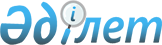 "Білім берудің барлық деңгейінің мемлекеттік жалпыға міндетті білім беру стандарттарын бекіту туралы" Қазақстан Республикасы Білім және ғылым министрінің 2018 жылғы 31 қазандағы № 604 бұйрығына өзгерістер мен толықтырулар енгізу туралыҚазақстан Республикасы Білім және ғылым министрінің 2020 жылғы 5 мамырдағы № 182 бұйрығы. Қазақстан Республикасының Әділет министрлігінде 2020 жылғы 6 мамырда № 20580 болып тіркелді.      БҰЙЫРАМЫН:       1. "Білім берудің барлық деңгейінің мемлекеттік жалпыға міндетті білім беру стандарттарын бекіту туралы" Қазақстан Республикасы Білім және ғылым министрінің 2018 жылғы 31 қазандағы № 604 бұйрығына (Нормативтік құқықтық актілерді мемлекеттік тіркеу тізілімінде № 17669 болып тіркелді, Қазақстан Республикасы нормативтiк құқықтық актiлерiнiң эталондық бақылау банкінде 2018 жылғы 12 қарашада жарияланды) мынадай өзгерістер мен толықтырулар енгізілсін:       көрсетілген бұйрықпен бекітілген Мектепке дейінгі тәрбие мен оқытудың мемлекеттік жалпыға міндетті стандартында:       2-тармақ мынадай мазмұндағы 15), 16) және 17) тармақшалармен толықтырылсын:      "15) жеке оқу жоспары – Үлгілік оқу жоспары негізінде оның жеке мүмкіндіктері мен қажеттіліктерін ескере отырып, тәрбиеші және/немесе психологиялық-педагогикалық қолдау қызметінің мамандары құрастырған оқу жоспары;      16) жеке оқу бағдарламасы – Үлгілік оқу бағдарламасы негізінде оның жеке мүмкіндіктері мен қажеттіліктерін ескере отырып, тәрбиеші және/немесе психологиялық-педагогикалық қолдау қызметінің мамандары құрастырған оқу бағдарламасы;      17) ерекше білім беру қажеттіліктері бар балалар–денсаулығына байланысты білім алуда ұдайы және уақытша қиындық көріп жүрген арнайы, жалпы білім беретін оқу бағдарламалары мен қосымша білімнің білім беру бағдарламаларын қажет ететін балалар.";       3-тармақ мынадай редакцияда жазылсын:      "3. Мектепке дейінгі ұйымдар мен мектепалды даярлық сыныптарында әрбір топта үш адамнан аспайтын ерекше білім беру қажеттіліктері бар балаларды тәрбиелеу мен оқыту қарастырылады. Топта ерекше білім беру қажеттіліктері бар балалар болған жағдайда топты жасақтаудың ара қатынасы үш тәрбиеленушіге бір ерекше білім берілуіне қажеттіліктері бар баладан іске асырылады.";       5-тармақ мынадай редакцияда жазылсын:      "5. Үлгілік оқу бағдарламасының мазмұны:      1) оқытудың күтілетін нәтижелері түрінде ұсынылған мақсаттар мен міндеттерге қол жеткізуге;      2) қимыл, коммуникативтік, танымдық, шығармашылық, әлеуметтік білім, білік, дағдыларын, өз бетінше үйрену дағдыларын, сонымен бірге аталған білім, білік, дағдыларды ерте жастағы балаларда қалыптастыруға;      3) тәрбиелеу мен оқытуға психологиялық-педагогикалық жағдай жасауға;      4) мектеп жасына дейінгі тәрбиеленушілерді бастауыш білім беру ұйымдарында оқыту үшін тең бастапқы мүмкіндіктерді құруға;      5) мектепке дейінгі тәрбие мен оқыту және бастауыш білім беру арасында оқыту, дамыту, тәрбиелеу міндеттерін ескеріп, сабақтастық пен үздіксіздік ұстанымдарын қамтамасыз етуге;      6) тәрбиеленушілердің жеке және жас ерекшеліктерін ескеріп, оқу қызметіне дайындыққа;      7) креативтілікті, коммуникативтілікті, сыни ойлауды және командада жұмыс істей білуді дамытуға бағытталған әлеуметтік-тұлғалық қасиеттерді қалыптастыруға;      8) "Рухани жаңғыру" бағдарламасын іске асыру шеңберінде ұлттық салт-дәстүрлер мен жалпы адами құндылықтарға негізделген рухани-адамгершілік дағдыларды қалыптастыруға бағытталған.";       9, 10, 11, 12 және 13 тармақтар мынадай редакцияда жазылсын:      "9. Денсаулық" білім беру саласы.      "Денсаулық" білім беру саласының мақсаты денсаулығы мықты, дене бітімі дамыған баланы тәрбиелеу, тәрбиеленушілердің бойында өз денсаулығына саналы түрде қарауды қалыптастыру болып табылады.       "Денсаулық" білім беру саласына ата-аналардың балаларға ерте жастан күтім жасауы мен оларды дамыту дағдыларына ие болуына жәрдемдесу, тәрбиеленушілердің негізгі қимыл түрлерін игеруі арқылы мәдени-гигиеналық дағдыларды, қимыл-қозғалыс тәжірибесін қалыптастыру, дене сапаларын және қимыл белсенділігіне қажеттілікті дамыту, түрлі ұлттық қимылды ойындарды және командамен жарыс сипатындағы ойындарды өткізу, спорттық жаттығуларды орындау, спорттық ойындардың элементтерімен таныстыру, шығармашылық қабілеттерді және командада өзара әрекеттесу дағдыларын дамыту енгізілген.       "Денсаулық" білім беру саласының мазмұны баланың денсаулығын сақтауға және нығайтуға; тұрмыста, көшеде, табиғат жағдайларында, төтенше жағдайларда қауіпсіз мінез-құлық дағдыларын қалыптастыруға; шығармашылық, танымдық, тілдік қабілеттерді қолдана отырып, негізгі қимылдарды жетілдіру арқылы тәрбиеленушілердің қимыл-қозғалыс тәжірибесін байытуға бағытталған.      Ақыл-ой кемістігі бар балаларды (ақыл-есі кемістігінің жеңіл және баяу дәрежесі) тәрбиелеу мен оқыту жалпы қимылдық біліктерді, жүру мен жүгіру дағдыларын, қимылдарды үйлестіруді, гигиеналық және дене шынықтыру құралдарын қолданудың қарапайым дағдыларын қалыптастыруды, ойындарға қатысуға қалауы мен эмоционалдық жауап беруді, нұсқау бойынша қимылдарды орындауға баулуды қарастырады.      "Денсаулық" білім беру саласындағы ұйымдастырылған оқу қызметі:      1) дене шынықтыруды (ерекше білім беру қажеттіліктері бар тәрбиеленушілерге арналған бейімделген дене шынықтыру);      2) қауіпсіз мінез-құлық негіздерін" қамтиды.      10. "Қатынас" білім беру саласы.       "Қатынас" білім беру саласының мақсаты ауызекі сөйлеуді қалыптастыру, өмірдегі түрлі жағдайлардағы қарым-қатынас дағдыларын игеру, оқу мен жазудың алғышарттарын қалыптастыру болып табылады.       "Қатынас" білім беру саласы тәрбиеленушілердің әр түрлі балалық іс-әрекетінде Қазақстан халқының мәдениетімен, салт-дәстүрлерімен таныстыру арқылы ауызекі және байланыстырып сөйлеуді, мәнерлеп оқу мен мазмұндауды дамытуды, тілдің дыбыстық мәдениетін тәрбиелеуді, белсенді сөздік қорын байытуды, тілдік нормаларды игеруді, мемлекеттік және орыс тілдеріне үйретуді қамтиды.      "Қатынас" білім беру саласының мазмұны коммуникативтік біліктер мен дағдыларды дамытуға, балалардың түрлі іс-әрекетінде ауызекі сөйлеуді дамытуға, сөздік қорды байытуға, балалар әдебиетіне қызығушылықты дамытуға бағытталған.      Ақыл-ой кемістігі бар балаларды (ақыл-есі кемістігінің жеңіл және баяу дәрежесі) тәрбиелеу мен оқыту қатысымның вербалді және вербалді емес дағдыларын қалыптастыруды, тілдік ортаны құруды, сөйлеу белсенділігін, қоршаған ортаға қызығушылықты, коммуникативті әрекеттің түрлі формаларына қатысуға қабілеттілікті оятуды қамтиды.      "Қатынас" білім беру саласының ұйымдастырылған оқу қызметі:      1) сөйлеуді дамытуды;      2) көркем әдебиетті;      3) сауат ашу негіздерін;      4) қазақ тілін (орыс тілінде оқытатын топтарда), орыс тілін (қазақ тілінде оқытатын топтарда) қамтиды.       10-тармақтың 5) және 6) тармақшалары алынып тасталсын;      11. "Таным" білім беру саласы.      "Таным" білім беру саласының мақсаты мектеп жасына дейінгі баланың жеке тұлғасын қоршаған әлеммен өзара іс-қимыл жасауда командада жұмыс істей білуге қажетті танымдық іс-әрекеттің қарапайым дағдыларын меңгеруі үшін дамыту болып табылады.      "Таным" білім беру саласы санау дағдыларын, геометриялық пішіндер туралы түсініктерді қалыптастыруды, кеңістікті және уақытты бағдарлауды; құрылыс, табиғи және қалдық материалдар мен конструктордың бөліктерінен құрастыруды; тірі және өлі табиғат заттары мен құбылыстары жөнінде білімдерді кеңейтуді, креативтік ойлауды дамытуды қамтиды.      Ақыл-ой кемістігі бар балаларды (ақыл-есі кемістігінің жеңіл және баяу дәрежесі) тәрбиелеу мен оқыту көпсенсорлы қабылдау мен кеңістікті бағдарлау дағдыларын қалыптастыруға, сенсорлық ақпараттарды саралауға, сезімдік тәжірибені жинақтауға, заттық қимылдарды игеру және ойлау процестерін белсендіруге, қарапайым математикалық ұғымдарды қалыптастыруға бағытталған.      "Таным" білім беру саласының ұйымдастырылған оқу қызметі:      1) сенсориканы (бөбек жасы топтарында – 1-3 жас), математика негіздерін (мектеп жасына дейінгі топтарда – 3-6 жас);       2) құрастыруды;       3) жаратылыстануды қамтиды.      12. "Шығармашылық" білім беру саласы.      "Шығармашылық" білім беру саласының мақсаты шығармашыл тұлғаны, шығармашылық қабілеттерді, сезімдік-эмоционалдық саланы, қиялды, ойлауды, көркем талғамды қалыптастыру, ұлттық бейнелеу өнеріне баулу арқылы патриотизмге тәрбиелеу.      "Шығармашылық" білім беру саласы сурет салу, мүсіндеу, жапсыру және өнер туындыларын қабылдау мен түсіну дағдыларын, командада жұмыс істей білуді, қоршаған ортаға эстетикалық қатынасты қалыптастыруды, өнер түрлері туралы қарапайым ұғымдарды, тәрбиеленушілердің дербес шығармашылық іс-әрекетін іске асыруды қамтиды.      Ақыл-ой кемістігі бар балаларды (ақыл-есі кемістігінің жеңіл және баяу дәрежесі) тәрбиелеу мен оқыту шығармашылық әрекет процесінде шынайы әлемнің бейнелерін қалыптастыруды, заттық ұғымдарды айқындауды, нақтылауды және жалпылауды қамтиды.      "Шығармашылық" білім беру саласының ұйымдастырылған оқу қызметі:      1) сурет салуды;      2) мүсіндеуді;      3) жапсыруды;      4) музыканы қамтиды.".      13. "Әлеумет" білім беру саласы.      "Әлеумет" білім беру саласының мақсаты ерте жастағы және мектеп жасына дейінгі тәрбиеленушілерді қолайлы әлеуметтендіру, оларды мәдени-әлеуметтік нормаларға, отбасы, қоғам мен мемлекеттің дәстүрлеріне баулу, рухани-адамгершілік құндылықтарды қалыптастыру болып табылады.      "Әлеумет" білім беру саласы әлеуметтік дағдылар мен өз бетінше үйрену дағдыларын игеруді; қоғамда өзін-өзі ұстай білудің адамгершілік нормаларын, сондай-ақ жалпы адамзаттық құндылықтарды меңгеруді; баланың ересектермен және құрбыларымен қарым-қатынас жасай білуін, оларға құрметпен қарауды, дербестігін тәрбиелеуді, өзінің отбасына жақындық сезімін, эмоционалды елгезектікті, жанашырлықты қалыптастыруды, қазақ халқының, сондай-ақ басқа халықтардың тарихын, мәдениетін білу мен құрметтеуді, туған жер туралы туралы түсініктерін кеңейтуді, еңбек түрлері мен түрлі мамандық иелеріне қызығушылықты қалыптастыруды қамтиды.      Ерте жастағы тәрбиеленушілерде отбасында және мектепке дейінгі ұйымдарда әлеуметтік дағдылар мен өз бетінше үйрену дағдыларын қалыптастыру баланың өмірін қорғауға және денсаулығын нығайтуға, әлеуметтік-тұрмыстық және әлеуметтік-коммуникативтік қабілеттер мен дағдыларды: мәдени-гигиеналық біліктер мен дағдыларды меңгеруге, тәртіп ережелерін үйретуге, күн тәртібіне дағдыландыруға, когнитивтік функцияларды дамытуға (алдында туындаған қиындықтарды көре білу, көңіл-күйінің, эмоционалдық жағдайының өзгеруін көру), тұлға аралық қатынастарды құрудың негізі болып табылатын этикалық нормаларға тәрбиелеуге, отбасында және мектепке дейінгі ұйымда балалардың бір-біріне мейірімді болуына, көңіл бөлуге, қамқорлық жасау және бір-біріне көмектесу жағдайын құруға, жеке тұлғаның жайлы әлеуметтенуіне, эмоционалдық-адамгершілік қарым-қатынас тәжірибесін жинақтауға, балалар әрекетінің әр түрінде тәрбиелеу дәстүрлерінің сабақтастығын қамтамасыз етуге, туған өлкеге, еліне деген сүйіспеншілікке, оның тарихына қызығушылыққа тәрбиелеуге бағыталған.       Ақыл-ой кемістігі бар балаларды (ақыл-есі кемістігінің жеңіл және баяу дәрежесі) тәрбиелеу мен оқыту органикалық қажеттіліктерді қанағаттандыру бойынша өзіне қызмет ету дағдыларын, әлеуметте өзін ұстауы мен оған қарым-қатынасын қалыптастыруға, оларды әлеуметтік және тұрмыстық ортаға тартуға, түрлі әлеуметтік-мәдени дағдыларды игеруге бағытталған.       "Әлеумет" білім беру саласының ұйымдастырылған оқу қызметі:      1) өзін-өзі тануды;      2) қоршаған ортамен танысуды қамтиды.";       13-тармақтың 3) тармақшасы алынып тасталсын;       15-тармақ мынадай редакцияда жазылсын:      "15. Оқыту қазақ тілінде жүргізілетін балалар үшін апталық оқу жүктемесінің көлемі мынадай:      1) ерте жас тобы (1 жастан бастап) – ұзақтығы 7-10 минуттан 7 сағат;       2) кіші топ (2 жастан бастап) – ұзақтығы 10-15 минуттан 9 сағат;       3) ортаңғы топ (3 жастан бастап) – ұзақтығы 15-20 минуттан 11 сағат;      4) ересек топ (4 жастан бастап) – ұзақтығы 20-25 минуттан 12 сағат;      5) мектепалды тобы, мектепалды сыныбы (5 жастан бастап) – ұзақтығы 25-30 минуттан - 17 сағат.";      Оқыту орыс тілінде жүргізілетін балалар үшін апталық оқу жүктемесінің көлемі мынадай:      1) ерте жас тобы (1 жастан бастап) – ұзақтығы 7-10 минуттан 7 сағат;       2) кіші топ (2 жастан бастап) – ұзақтығы 10-15 минуттан 9 сағат;       3) ортаңғы топ (3 жастан бастап) – ұзақтығы 15-20 минуттан 11,5 сағат;      4) ересек топ (4 жастан бастап) – ұзақтығы 20-25 минуттан 12,5 сағат;      5) мектепалды тобы, мектепалды сыныбы (5 жастан бастап) - ұзақтығы 25-30 минуттан 18 сағат.";       19-тармақ алынып тасталсын;       20-тармақ мынадай редакцияда жазылсын:      "20. Туғаннан бастап 1 сыныпқа қабылданғанға дейін балалардың біліктері мен дағдыларының тізбесі Мектепке дейінгі тәрбие мен оқытудың мемлекеттік жалпыға міндетті стандартының 2-қосымшасында берілген.";       21-тармақ алынып тасталсын;       22-тармақ мынадай редакцияда жазылсын:      "22. Жас кезеңдері және жас топтары (балалардың жасы – 1 қыркүйектегі толық жасы) мынадай:      1) бөбек жасы – 0-3 жас:      нәрестелік жас – туғаннан бастап;      ерте жас – 1 жастан бастап (ерте жас тобы);      кіші жас – 2 жастан бастап (кіші топ);      2) мектепке дейінгі жас – 3-6 жас:      орта жас – 3 жастан бастап (ортаңғы топ);      ересек жас – 4 жастан бастап (ересек топ);      мектепалды жас – 5 жастан бастап (мектепалды тобы, мектепалды сыныбы).      Мектепке дейінгі тәрбие мен оқытудың үлгілік оқу бағдарламасын меңгеру мерзімі – 5 жыл.";       Мектепке дейінгі тәрбие мен оқытудың мемлекеттік жалпыға міндетті стандартына 1-қосымша алынып тасталсын;       Мектепке дейінгі тәрбие мен оқытудың мемлекеттік жалпыға міндетті стандартына 2-қосымша осы бұйрыққа 1-қосымшаға сәйкес редакцияда жазылсын;       көрсетілген бұйрықпен бекітілген Бастауыш білім берудің мемлекеттік жалпыға міндетті стандартында:       11-тармақ мынадай редакцияда жазылсын:      "11. "Тіл және әдебиет" білім беру саласындағы пәндердің мазмұнында Қазақстанның ұлт мәдениеттерінің бірлігі мен әртүрлілігі, ұлттық сана-сезімнің негізі ретінде мемлекеттік тіл туралы түсініктерін қалыптастыруға, сөйлеу әрекетінің төрт түрі бойынша дағдыларды дамытуға бағытталған коммуникативтік тәсілді қолдану көзделеді. Тілдік пәндердің мазмұны ойын және танымдық іс-әрекеттер арқылы білім алушылардың бойында тілдерді үйренуге деген қызығушылығы мен оң қатынасын дамытуға, сондай-ақ ақпарат алмасу, тілдік материал ретінде мәтінмен жұмыс істей білу, фразалар мен сөз орамдарының мәнін түсіну және оларды нақты жағдайлар кезінде қолдану үшін бастапқы коммуникативтік дағдыларды қалыптастыруға бағытталған.";       14-тармақ мынадай редакцияда жазылсын:      "14. "Математика және информатика" білім беру саласының мазмұны "Математика", "Цифрлық сауаттылық" оқу пәндерінде іске асырылады.";       42-тармақтың 4) тармақшасы мынадай редакцияда жазылсын:      "4) цифрлық сауаттылық бойынша;";      мынадай мазмұндағы 10-1 тармағымен толықтырылсын:      "10-1. Оқытуы қазақ тіліндегі оқушылар үшін "Сауат ашу" пәні бойынша әліппеге дейінгі және әліппе кезеңдерінің міндеттері "Әліппе" оқулығымен 1-жартыжылдықта, әліппеден кейінгі кезең міндеттері "Ана тілі" оқулығымен 2-жартыжылдықта; оқытуы орыс тіліндегі оқушылар үшін "Букварь"/"Обучение грамоте" пәні бойынша әліппеге дейінгі және әліппе кезеңдерінің міндеттері "Букварь" оқулығымен 1-жартыжылдықта, әліппеден кейінгі кезең міндеттері "Обучение грамоте" оқулығымен 2-жартыжылдықта жүзеге асырылады.";       48-тармақ мынадай редакцияда жазылсын:      "48. Сыныпта ерекше білім беруге қажеттілігі бар балалар болған жағдайда сынып толымдылығы осындай әр балаға барлық білім алушылар санын үшке кеміту есебінен жүзеге асырылады.";      53.1.-тармақпен толықтырылсын:      "53.1. Инклюзивті білім беру жағдайында ерекше білім беру қажеттілігі бар білім алушыларды оқыту кезінде баланың ерекшеліктерін ескере отырып жеке оқу жоспары мен жеке оқу бағдарламасы әзірленеді.";       көрсетілген бұйрықпен бекітілген Негізгі орта білім берудің мемлекеттік жалпыға міндетті стандартында:      51.1-тармақпен толықтырылсын:      "51-1. Инклюзивті білім беру жағдайында ерекше білім беру қажеттілігі бар білім алушыларды оқыту кезінде баланың ерекшеліктерін ескере отырып жеке оқу жоспары мен жеке оқу бағдарламасы әзірленеді.";       56, 57-тармақтар мынадай редакцияда жазылсын:      "56. Апталық оқу жүктемесі Үлгілік оқу жоспарында (инвариантты және вариативті компоненттер) айқындалған оқу жұмыстарының барлық түрлерін қамтиды. Арнайы білім беру ұйымдарының оқу жоспарларында даму бұзушылығының түрін ескере отырып, міндетті түзеу компоненті қарастырылған. Арнайы білім беру ұйымдарының оқу жоспарларындағы инвариантты, түзеу және вариативті компоненттер білім алушылардың ерекше білім беруге қажеттіліктерін ескере отырып белгіленеді.";      Инвариантты компоненттен таңдалған вариативті компоненттінің таңдау бойынша пәндеріне "сыналды"/"сыналмады" қойылады.      57. Сыныпты екі топқа бөлуге қалалық білім беру ұйымдарында сыныптарда білім алушылар саны – 24 және одан артық, ауылдық жерлерде білім алушылар саны – 20 және одан артық болғанда:      1) оқыту қазақ тілінде жүргізілмейтін сыныптарда – қазақ тілі мен әдебиеті;      2) оқыту орыс тілінде жүргізілмейтін сыныптарда – орыс тілі мен әдебиеті;      3) шетел тілі;      4) көркем еңбек;      5) информатика;      6) дене шынықтыру сабақтарын жүргізу кезінде болады.";       95-тармақ мынадай редакцияда жазылсын:      "95. Сыныпта ерекше білім беруге қажеттілігі бар балалар болған жағдайда сынып толымдылығы осындай әр балаға барлық білім алушылар санын үшке кеміту есебінен жүзеге асырылады.";       көрсетілген бұйрықпен бекітілген Жалпы орта білім берудің мемлекеттік жалпыға міндетті стандартында:       51-тармақ мынадай редакцияда жазылсын:      "51. Сыныпты екі топқа бөлуге қалалық білім беру ұйымдарында сыныптарда білім алушылар саны 24 және одан артық, ауылдық жерлерде білім алушылар саны 20 және одан артық болғанда:      1) оқыту қазақ тілінде жүргізілмейтін сыныптарда қазақ тілі мен әдебиеті;      2) оқыту орыс тілінде жүргізілмейтін сыныптарда орыс тілі мен әдебиеті;      3) шетел тілі;      4) информатика;      5) дене шынықтыру сабақтарын жүргізу кезінде болады.";      51.1-тармақпен толықтырылсын:      "51-1. Сыныптарды топтарға бөлу 51-тармақта көрсетілген пәндерден басқа инвариантты компонент пәндері бойынша сабақтар өткізу кезінде білім алушылар санына қарамастан, қалалық, ауылдық білім беру ұйымдарында, шағын жинақты мектептерде рұқсат етіледі.";      53.1-тармақпен толықтырылсын:      "53-1. Инклюзивті білім беру жағдайында ерекше білім беру қажеттілігі бар білім алушыларды оқыту кезінде баланың ерекшеліктерін ескере отырып жеке оқу жоспары мен жеке оқу бағдарламасы әзірленеді.";       63-тармақ алынып тасталсын.       64-тармақ мынадай редакцияда жазылсын:      "64. Сыныпта ерекше білім беруге қажеттілігі бар балалар болған жағдайда сынып толымдылығы осындай әр балаға барлық білім алушылар санын үшке кеміту есебінен жүзеге асырылады.";       көрсетілген бұйрықпен бекітілген Техникалық және кәсіптік білім берудің мемлекеттік жалпыға міндетті стандартына:       9-тармақ мынадай редакцияда жазылсын:      "9. Білім беру ұйымы оқу жұмыс жоспарларын белгілі бір бейін, мамандықтар мен біліктіліктер бойынша оқыту нысаны мен мерзімін көрсете отырып, техникалық және кәсіптік білім берудің мемлекеттік жалпыға міндетті стандарттың 1, 2 және 3-қосымшаларында келтірілген үлгілік оқу жоспарының негізінде, ол болмаған жағдайда ТжКБ оқу жоспарының модельдері негізінде, модульдік оқыту технологиясы кезінде оқу жоспарының немесе кредиттік оқыту технологиясы кезінде оқу жоспарларының моделі негізінде әзірлейді.      Оқу жұмыс жоспары барлық оқыту кезеңіне әзірленеді және ТжКБ ұйымының басшысы бекітеді.      Ерекше білім беру қажеттіліктері бар адамдар үшін жұмыс оқу жоспарларында әр пән және (немесе) модуль бойынша оқу уақыты көлемінің 15%-ына дейін жеке оқытуға арналады.      Ерекше білім беру қажеттіліктері бар адамдар үшін жеке оқу жоспары, олардың психикалық-дене дамуының және жеке мүмкіндіктерінің ерекшеліктерін ескере отырып жоспарланады.      Оқу жұмыс жоспарларының негізінде тьютордың көмегімен ерекше білім беру қажеттіліктері бар адамдар үшін жеке оқу жоспары жасалады.      ТжКБ ұйымдарының оқу жұмыс жоспарлары мен оқу бағдарламалары үлгілік оқу жоспарлары мен бағдарламаларынан мынадай:      1) эксперименттік режимдегі жұмыс;      2) кәсіптік білім беру базасында біліктілігі жоғары деңгейдегі орта буын мамандарын даярлау;      3) ерекше білім беру қажеттіліктері бар адамдар қатарынан мамандар даярлау;      4) әскери мамандықтар бойынша мамандар даярлау;      5) мамандарды өңірдің және ТжКБ ұйымдарының ерекшелігін ескере отырып, жұмыс берушілердің қажеттіліктеріне сәйкес даярлау жағдайларында ерекшеленуі мүмкін.      Білім беру ұйымдары білім алушылар үшін оқытудың жеке бағыттарын өңірдің ерекшелігін ескере отырып, жұмыс берушілердің қажеттіліктеріне сәйкес әзірлей алады.      Модульдік оқыту технологиясы кезінде үлгілік оқу бағдарламалары мен жоспарлары мәндес біліктіліктер тобына әзірленеді. ТжКБ ұйымдарындағы бір мамандықтың басқа біліктіліктері үшін үлгілік оқу жоспарын қолдана отырып, жұмыс оқу жоспары әзірленеді.";       11-тармақ мынадай редакцияда жазылсын:       "11. Оқытудың модульдік технологиясы, оның ішінде дуальды оқыту кезінде білім беру бағдарламалары әр түрлі траекториялар бойынша:       жұмысшы біліктілігін;      жұмысшы біліктілігін және орта буын маманын;      орта буын маманын игерумен жүзеге асырылады.";       13-тармақ мынадай редакцияда жазылсын:      "13. ТжКБ ұйымдары үлгілік оқу жоспарлары мен бағдарламаларының негізінде оқу жұмыс жоспарлары мен бағдарламаларын әзірлеу мен іске асыру кезінде:      1) міндетті оқытуға бөлінетін жалпы сағаттар санын сақтай отырып, циклдер үшін оқу материалдарын меңгеруге бөлінген оқу уақытының 50%-ына дейін, әр пән және (немесе) модуль бойынша 50%-ға дейін және кәсіптік оқытудың және кәсіптік практиканың 60%-ына дейін (дуальды оқыту кезінде 80%-ға дейін) өзгертеді;      2) оқу бағдарламаларының мазмұнын әр пән, өндірістік оқыту, оның ішінде модульдерге біріктірілген пәндер бойынша 50%-ға дейін (дуальды оқыту кезінде 80%-ға дейін) және кәсіптік модуль бойынша 60%-ға дейін (дуальды оқыту кезінде 80%-ға дейін) өзгертеді;      3) міндетті оқытуға арналған жалпы сағат санын сақтай отырып, жұмыс берушінің талаптары бойынша қосымша пәндер (кәсіби модульдер) енгізеді;      4) оқытудың әртүрлі технологияларын, оқу процесін ұйымдастыру мен бақылау нысандарын,әдістерін таңдайды;      5) білім алушылардың үлгеріміне ағымдағы бақылау және аралық аттестаттау жүргізу нысанын, тәртібін және кезеңділігін таңдайды;      6) бір мамандық шеңберінде ұқсас біліктілік бойынша үлгілік оқу бағдарламалары мен үлгілік оқу жоспарлары болмаған кезде білім беру ұйымдары қолданыстағы үлгілік оқу бағдарламалары мен үлгілік оқу жоспарлары бойынша ұқсас тәсілді пайдалана отырып, оқу жұмыс жоспарларын әзірлейді.";       15-тармақ мынадай редакцияда жазылсын:      "15. Негізгі орта білім базасында оқыту үшін жалпы білім беретін пәндер жалпы орта білімнің үлгілік оқу жоспарларының инварианттық бөлігіне сәйкес айқындалады.      Жалпы білім беретін пәндер тізбесі мен көлемі бейіндік оқытуды ескере отырып, білім беру мазмұнын кәсіптік бағдарлау негізінде айқындайды.      ТжКБ ұйымдарының қалауы бойынша жалпы білім беретін пәндер модульге біріктіріледі.      "Дене шынықтыру" бойынша сабақтар міндетті болып табылады және аптасына 4 сағаттан кем емес жоспарланады, оның 2 сағаты екінші курстан спорт секциялары мен үйірмелерінде сабақтар үшін берілуі мүмкін. "Дене шынықтыру" курсы аяқталғаннан кейін қосымша уақыт бюджетін бөлмей емтихан тапсырылады.      ӘАОО үшін "Дене шынықтыру дайындығы" бойынша сабақтар міндетті болып табылады және аптасына кемінде 4 сағат жоспарланады (мамандығына байланысты). Әрбір оқу семестрі аяқталғаннан кейін емтихан өткізіледі. Спорт секцияларындағы сабақтар аптасына 4 сағаттан аспайтын көлемде көзделеді.      Жоғары дене жүктемесін көздейтін мамандықтар (хореография, спорт, цирк өнері) үшін "Дене шынықтыру" бойынша сабақтар арнайы пәндер немесе кәсіби модульдер шеңберінде іске асырылады.      "Алғашқы әскери және технологиялық дайындық" пәні 100 сағат көлемінде өткізіледі, оның ішінде 36 сағат оқу-далалық жиындарды өткізуге бөлінеді. Оқу-далалық жиындары кезеңінде білім алушылар (қыз балалар) медициналық қызметкердің басшылығымен білім беру ұйымдарында медициналық-санитариялық дайындықтан өтеді. Оқу-далалық (лагерь) жиындарын өткізу орнын білім беру саласындағы жергілікті уәкілетті органның келісімі бойынша білім беру ұйымы айқындайды.      "Өмір қауіпсіздігі негіздері" интеграцияланған білім беру бағдарламасы "Алғашқы әскери және технологиялық дайындық" оқу курсы шеңберінде іске асырылады.      Ерекше білім беру қажеттілігі бар адамдар үшін арнайы оқу бағдарламаларындағы жалпы білім беретін пәндер тізбесін ТжКБ ұйымы мамандығына байланысты өзі анықтайды.      Модульдік оқыту технологиясы бойынша ТжКБ ұйымдарының қалауымен жалпы білім беретін пәндер базалық және (немесе) кәсіби модульдерге біріктіріледі.       18 және 19-тармақтары мынадай редакцияда жазылсын:      "18. ТжКБ білім беру бағдарламаларын іске асыратын ТжКБ ұйымдарындағы оқу процесі теориялық сабақтарды, сондай-ақ оқу-өндірістік шеберханаларда, оқу шаруашылықтарында, оқу полигондарында, кәсіпорындар (ұйымдар) базасында өтетін өндірістік оқуды, кәсіби практиканы қамтиды.      Кәсіптік практика оқу, өндірістік және дипломалды болып бөлінеді.      Оқу практикасы оқу-өндірістік шеберханаларда, зертханаларда, оқу шаруашылықтарында, оқу полигондарында және өндірісте өткізіледі.      Кәсіптік практика кәсіпорындарда (ұйымдарда) шарт негізінде жұмыс берушілер ұсынатын мамандық бейініне сәйкес келетін жұмыс орындарында өткізіледі және құзіреттерді қалыптастыруға бағытталған.      ӘАОО-да кәсіптік практика жауынгерлік даярлықты айқындайтын пәндер бойынша практикалық және әдістемелік сабақтарды қамтиды. Сабақтарды сыныптарда, зертханаларда, оқу-жаттығуда, далалық жорықтар кезінде өткізу жоспарланады, теориялық оқу процесінде алынған білімдерді бекітуге бағытталған. Аталған сабақтар берілетін біліктілікке сәйкес практикалық дағдылар мен кәсіби құзыреттерді игеруге бағытталған. Практикалық сабақтардың мерзімдері мен мазмұны жұмыс оқу жоспарларында, оқу процесінің кестесінде және жұмыс оқу бағдарламаларында айқындалады.      Кәсіптік практиканың мерзімдері мен мазмұны оқу жұмыс жоспарлары мен оқу жұмыс бағдарламаларында айқындалады.      ӘАОО-да кәсіби практикаға, әскери тағылымдамаға, жалпы гуманитарлық, жалпы кәсіптік, әлеуметтік пәндерді оқуға бөлінетін уақыт санын тиісті уәкілетті орган айқындайды.      Дуалды оқыту кезіндегі кәсіби тәжірибеге бөлінетін сағат көлемі жалпы білім беретін пәндерді, факультативтер мен консультацияларды оқытуға көзделген сағат көлемін қоспағанда, жалпы сағат санынан есептеледі.      Курстық жобалар (жұмыстар) жалпы кәсіптік және арнайы пәндер, оның ішінде модульдерге біріктірілген пәндер бойынша оқу жұмысының бір түрі ретінде қарастырылады және оларды оқытуға бөлінген оқу уақыты шегінде орындалады. Семестрдегі курстық жобалардың (жұмыстардың) саны біреуден аспауы тиіс. Қосымша бір курстық жұмыс (жоба) жоспарлауға рұқсат етіледі.      19. Алынған білім, іскерлік, дағды мен құзырет деңгейін айқындайтын бақылаудың әртүрлі түрлері бар.      Оқу процесінің жоспарында білім алушылардың ТжКБ білім беру бағдарламаларын меңгеру сапасын бақылаудың мынадай түрлері:      1) аралық аттестаттау;      2) білім беру ұйымдарындағы қорытынды аттестаттау көрсетіледі.      ТжКБ ұйымдары білім алушылардың ТжКБ білім беру бағдарламаларын меңгеруін бақылау мақсатында білім алушылардың ағымдағы үлгерімдеріне бақылау өткізеді.      Білім беру ұйымы білім алушылардың үлгеріміне ағымдағы бақылауды жүзеге асыру және аралық аттестаттаудан өткізу нысанын, тәртібін және кезеңділігін таңдауда дербес.      Бақылау жұмыстары мен сынақтар аталған пәнді оқуға бөлінген оқу уақытының есебінен, соның ішінде модульдерге біріктірілген немесе модуль бойынша емтихандар – аралық немесе қорытынды аттестаттауға бөлінген мерзімде өткізіледі.      Емтихандар мен бақылау жұмыстарының саны білім алушылардың біліктілігіне, іскерлігі мен құзыретіне қойылатын талаптар негізге алына отырып айқындалады.      ӘАОО-да барлық пәндер бойынша аралық аттестаттау көзделген, оның негізгі түрі емтихан болып табылады.      Жалпы білім беретін пәндер, оның ішінде модульдерге біріктірілген пәндер бойынша аралық аттестаттау: тіл, әдебиет, Қазақстан тарихы, математика және ТжКБ ұйымдары таңдаған пән бойынша емтихан өткізуді көздейді.      ТжКБ білім беру бағдарламасы толық аяқталған соң қорытынды аттестаттау өткізіледі.      Үлгілік оқу жоспарлары мен бағдарламаларында біліктіліктің әрбір деңгейі аяқталған соң білім алушыларды қорытынды аттестаттау көзделеді.      Жұмыс біліктілігін игерген және оқуды жалғастырмайтын білім алушылар үшін біліктілік емтиханы түрінде қорытынды аттестаттау өткізіледі. Бағдарламаны толық меңгерген жағдайда, аралық аттестаттау шеңберінде білікті жұмысшы кадрлар деңгейі үшін біліктілік емтиханы өткізіледі, қорытынды аттестаттауға арналған оқу уақытының көлемі кәсіби практикаға беріледі.      Біліктілік емтихандары өндірістік алаңдарда, зертханаларда, шеберханаларда немесе әрбір біліктілік бойынша қажетті жабдықпен жарақтандырылған оқу орталықтарында өткізіледі.      Өнер және мәдениет саласы мамандықтары үшін шығармашылық тапсырмалар орындау қарастырылған.      ӘАОО үшін қорытынды аттестаттау арнайы пәндер бойынша кешенді емтихан тапсыруды қамтиды.      Ерекше білім беру қажеттіліктері бар адамдар үшін қорытынды аттестаттау өндірістік оқыту бойынша орындалатын іс-әрекеттерді түсіндіре отырып, практикалық жұмысты тапсыру нысанында өткізіледі.      Білім алушылардың қорытынды аттестаттау нысанын ТжКБ ұйымы анықтайды.      Тізбесі оқу жоспарына сәйкес анықталатын зертханалық жұмыстарды, практикалық сабақтарды, оның ішінде дене тәрбиесі мен жекелеген жалпы білім беру, жалпы кәсіптік және арнайы пәндер бойынша сабақтарды, шеберханаларда (оқу алаңдарында және фермерлік шаруашылықтарда) өндірістік оқытуды өткізу кезінде оқу топтары 13 адамнан аспайтын шағын топтарға, медициналық және фармацевтикалық білім беру ұйымдарында клиникалық пәндер бойынша оқу топтары 8 адамнан аспайтын кіші топтарға бөлінеді.";       көрсетілген бұйрықпен бекітілген Орта білімнен кейінгі білім берудің мемлекеттік жалпыға міндетті стандартына:       16-тармақ мынадай редакцияда жазылсын:      "16. Орта білімнен кейінгі білім беру ұйымдарының үлгілік оқу жоспарлары мен бағдарламалары негізінде білім беру бағдарламаларын әзірлеу және іске асыру кезінде:      1) базалық және кәсіптік модульдерді игеруге бөлінетін оқу уақытының 50% - ға дейін және оқу сағаттарының жалпы санын сақтай отырып, өндірістік оқыту мен кәсіптік практиканы 60% - ға дейін өзгертеді;      2) оқытудың әртүрлі технологияларын, оқу процесін ұйымдастыру мен бақылау нысандарын, әдістерін таңдайды;      3) жұмыс берушілердің сұраныстарына сәйкес оқу бағдарламаларының мазмұнын модульдерге біріктірілген (қосылған) пәндерді кәсіптік модуль, өндірістік оқыту және кәсіптік практика бойынша 50%-ға дейін өзгертеді. Міндетті оқытуға арналған жалпы сағат санын сақтай отырып, жұмыс берушінің талаптары бойынша қосымша модульдер енгізеді;      4) білім алушылардың үлгерімін ағымдағы бақылау және білім алушылардың аралық аттестаттаудың нысандарын, тәртібін және кезеңділігін таңдайды;      5) бір мамандық шеңберінде ұқсас біліктілік бойынша үлгілік оқу бағдарламалары мен үлгілік оқу жоспарлары болмаған кезде білім беру ұйымдары қолданыстағы үлгілік оқу бағдарламалары мен үлгілік оқу жоспарлары бойынша ұқсас тәсілді пайдалана отырып, оқу жұмыс жоспарларын әзірлейді.       24-тармақ мынадай редакцияда жазылсын:      "24. Өндірістік оқыту оқу-өндірістік шеберханаларда, зертханаларда, оқу шаруашылықтарында, оқу полигондарында, жұмыс берушілердің кәсіпорындарында (ұйымдарында) өндірістік оқыту шеберінің және (немесе) тәлімгердің басшылығымен жүзеге асырылады.      Кәсіптік практика оқу, өндірістік және диплом алдындағы болып бөлінеді.      Оқу практикасы оқу-өндірістік шеберханаларда, зертханаларда, оқу шаруашылықтарында, оқу полигондарында және өндірісте жүзеге асырылады.      Кәсіптік практика кәсіпорындарда (ұйымдарда), жұмыс берушілер шарттық негізде ұсынатын жұмыс орындарында жүргізіледі және кәсіби құзыреттілікті қалыптастыруға бағытталған.      Кәсіптік практикадан өту кезеңінде білім алушылардың бір немесе бірнеше ұқсас біліктілік емтиханын тапсыра отырып, меңгеруі көзделеді.      Кәсіптік практика аяқталғаннан кейін білім алушыларға Кәсіптік біліктіліктің қол жеткізілген деңгейі (разряд, класс, санат) беріледі.      Кәсіптік практиканың мерзімдері мен мазмұны оқу жұмыс жоспарында жәнеоқу жұмыс бағдарламаларында айқындалады.      Дуалды оқыту кезіндегі кәсіби тәжірибеге бөлінетін сағат көлемі жалпы білім беретін пәндерді, факультативтер мен консультацияларды оқытуға көзделген сағат көлемін қоспағанда, жалпы сағат санынан есептеледі.      Орта білімнен кейінгі білім беру ұйымдарының қалауы бойынша кәсіптік практика кәсіптік модульдерге біріктіріледі.";       көрсетілген бұйрықпен бекітілген Жоғары білім берудің мемлекеттік жалпыға міндетті стандартында:        2-тармақтың 5) тармақшасы мынадай редакцияда жазылсын:      "5) дипломдық жұмыс – білім беру бағдарламасының бейініне сәйкес студенттің өзекті проблеманы өз бетінше зерделеу нәтижелерін жинақтауды білдіретін бітіру жұмысы;       2-тармақ мынадай мазмұндағы 5-1) тармақшамен толықтырылсын:      "5-1) дипломдық жоба – жобалау элементтерін қолдана отырып және (немесе) бизнес-жобаларды, модельдерді, сондай-ақ шығармашылық сипаттағы жобаларды дайындау түрінде орындалған білім беру бағдарламасының бейініне сәйкес келетін қолданбалы міндеттерді дербес шешуді білдіретін студенттің бітіру жұмысы;";       3-тармақ мынадай редакцияда жазылсын:      "3. Жоғары білім беру бағдарламасының мазмұны үш цикл пәндерінен тұрады – жалпы білім беретін пәндер (бұдан әрі – ЖБП), базалық пәндер (бұдан әрі – БП) және бейіндеуші пәндер және осы МЖБС-ға 1 және 2-қосымшаларда келтірілген.      ЖБП циклі міндетті компонент (бұдан әрі – МК), жоғары оқу орны компоненті (бұдан әрі – ЖК) және (немесе) таңдау компоненті (бұдан әрі – ТК) пәндерін қамтиды. БП және бейіндеуші пәндер циклдері ЖК және ТК пәндерін қамтиды.      ӘАОО-ларда ЖБП циклі міндетті және жоғары оқу орны компоненті пәндерінен, БП және бейіндеуші пәндер циклдері жоғары оқу орны компоненті пәндерінен тұрады, олардың құрылымы осы МЖБС-ға 3-қосымшада келтірілген.";       6-тармақ мынадай редакцияда жазылсын:      "6. ЖБП циклінің көлемі 56 академиялық кредитті құрайды. Олардың 51 академиялық кредиті міндетті компонент пәндеріне тиесілі: Қазақстанның қазіргі заман тарихы, Философия, Қазақ (орыс) тілі, Шетел тілі, Ақпараттық-коммуникациялық технологиялар (ағылшын тілінде), Дене шынықтыру, Әлеуметтік-саяси білім модулі (саясаттану, әлеуметтану, мәдениеттану, психология).      Бұл ретте бакалавриат деңгейіндегі барлық мамандықтар және (немесе) кадрлар даярлау бағыттары бойынша ЖОО білім алушылары "Қазақстанның қазіргі заман тарихы" пәнінен оны оқып аяқтағаннан кейін сол академиялық кезеңде мемлекеттік емтихан тапсырады.      ЖБП цикліндегі міндетті компонент пәндері:      1) ақпараттық-коммуникациялық технологияларды меңгеру негізінде бәсекеге қабілетті болашақ маманның дүниетанымдық, азаматтық және адамгершілік ұстанымдарын қалыптастыруға, мемлекеттік, орыс және шет тілдерінде коммуникация бағдарламаларын құруға, салауатты өмір салтына бағдарлауға, өзін-өзі жетілдіруге және кәсіби табысқа бағдарланған;       2) дүниетанымдық, азаматтық және адамгершілік ұстанымдардың қалыптасуы негізінде болашақ маман тұлғасының әлеуметтік-мәдени дамуын қамтамасыз ететін жалпы құзыреттілік жүйесін құрайды;        3) мемлекеттік, орыс және шет тілдерінде тұлғааралық әлеуметтік және кәсіби қарым-қатынас жасау қабілеттерін дамытады;        4) өз өмірі мен қызметіндегі барлық салаларда заманауи ақпараттық-коммуникациялық технологияларды меңгеру және пайдалану арқылы ақпараттық сауаттылықты дамытуға ықпал етеді;        5) өзін-өзі дамыту және өмір бойы білімін жетілдіру дағдыларын қалыптастырады;       6) қазіргі әлемде ұтқырлыққа, сыни ойлау мен физикалық өзін-өзі жетілдіруге қабілетті тұлғаны қалыптастырады.";       11, 12, 13, 14, 15 және 16-тармақтар мынадай редакцияда жазылсын:      "11. БП циклі оқу пәндерін оқуды және кәсіби практикадан өтуді қамтиды және кемінде 112 академиялық кредитті құрайды.      ӘАОО-лар үшін БП циклі жоғары білімнің білім беру бағдарламасының жалпы көлемінде 112 академиялық кредиттен аспайды. БП цикліне практикалардың барлық түрлері (кәсіптік практика, оқу практикасы, әскери тағылымдама, жауынгерлік дайындық және т.б.) кіреді.      12. Бейіндеуші пәндер циклі көлемі жоғары білімнің білім беру бағдарламасының жалпы көлемінен кемінде 60 академиялық кредитті құрайтын оқу пәндерін және кәсіптік практика түрлерін қамтиды.      ӘАОО-ларда цикл пәндерінің көлемі жоғары білімнің білім беру бағдарламаларының жалпы көлемінен кемінде 60 академиялық кредитті құрайды.      13. БП және бейіндеуші пәндер циклдерінің пәндері мен модульдерінің бағдарламалары білім берудің бірқатар салалары бойынша кадрлар даярлауды қамтамасыз ететін пәнаралық және көп салалы сипатта болады.      Білім алушылар оқытудың жеке траекториясын анықтау кезінде жоғары оқу орны компоненті және (немесе) таңдау компоненті аясында негізгі (Major) білім беру бағдарламасы пәндерін және (немесе) қосымша (Minor) білім беру бағдарламасы пәндерін таңдай алады.      14. Қорытынды аттестаттау жоғары білімнің білім беру бағдарламаларының жалпы көлемінен кемінде 12 академиялық кредитті құрайды және дипломдық жұмысты және дипломдық жобаны жазу және қорғау түрінде жүргізіледі.      Бұл ретте, дипломдық жұмыстың немесе дипломдық жобаның орнына мынадай негіздер бойынша екі кешенді емтихан тапсыра алады:      1) денсаулығына байланысты стационарда ұзақ ем алу;      2) ерекше білім беру қажеттілігі бар тұлғалар, оның ішінде мүгедек балалар, бала кезінен мүгедектер, I топтағы мүгедектер;      3) жүкті әйелдер немесе екі жасқа толғанға дейінгі бала тәрбиелейтіндер;      4) оқуды аяқтамаған сырттай оқу нысанының студенттері.      Кешенді емтихан тапсыру үшін білім алушылар ЖОО басшысының атына өтініш жазады және тиісті құжатты ұсынады.      Кешенді емтихан бағдарламасы жоғары білімнің білім беру бағдарламасына сәйкес еңбек нарығының талаптарына жауап беретін интеграцияланған білім мен негізгі құзыреттілікті көрсетеді.      Дипломдық жұмыстарға немесе жобаларға басшылық жасауды бейін бойынша оқытушылар және (немесе) Ұлттық біліктілік шеңберінің 8 деңгейіне сәйкес келетін, кемінде 3 жыл жұмыс өтілі бар мамандар жүзеге асырады.      15. ӘАОО-ларда қорытынды аттестаттау дипломдық жұмысты (жобаны) қорғау, кешенді емтихан және (немесе) "Дене шынықтыру" пәні бойынша емтихан дайындау және тапсыру нысанында не кешенді мемлекеттік емтихан, екі базалық және (немесе) бейіндеуші пәндер бойынша мемлекеттік емтихандар және (немесе) "Дене шынықтыру" пәні бойынша емтихан тапсыру нысанында өткізіледі.      ӘАОО-ларда қорытынды аттестаттауды өткізу нысандары қарамағында ӘАОО бар мемлекеттік органдар бекітетін білім алушылардың үлгерімін ағымдағы бақылау, аралық және қорытынды аттестаттау қағидаларында айқындалады.      16. Қорытынды аттестаттаудың мақсаты жоғары білімнің білім беру бағдарламасын зерделеу аяқталғаннан кейін алынған білім нәтижелерін және игерілген құзыреттерді бағалау болып табылады.";       28-тармақ мынадай редакцияда жазылсын:       "28. Бір оқу жылының толық оқу жүктемесі, әдетте, 60 академиялық кредитті немесе 1800 академиялық сағатты құрайды.       ЖОО семестр (триместр, тоқсан) бойынша академиялық кредиттердің көлемін дербес бөледі.      ӘАОО-ларда бір оқу жылының толық оқу жүктемесі кемінде 60 академиялық кредитті құрайды. Бұл ретте білім алушы бір семестр ішінде кемінде 20 академиялық кредитті меңгереді.";       31 және 32-тармақтар мынадай редакцияда жазылсын:      "31. Бакалавриат бағдарламалары бойынша оқудың аяқталуының негізгі өлшемі студенттің оқу қызметінің барлық түрлерін қоса алғанда, білім алушылардың барлық оқу кезеңінде кемінде 240 академиялық кредитті игеруі болып табылады.      "Ветеринария", "Денсаулық сақтау" даярлық бағыттары бойынша жоғары білімнің білім беру бағдарламаларының, сондай-ақ сәулет және дизайн саласындағы білім беру бағдарламаларының ерекшелігін ескере отырып, оқудың аяқталғандығының негізгі өлшемшарты студенттің кемінде 300 академиялық кредитті меңгеруі болып табылады.       32. Техникалық және кәсіптік білім беру бағдарламасы немесе орта білімнен кейінгі білім беру бағдарламасы немесе жоғары білім беру бағдарламасы базасында немесе жоғары білімнің қысқартылған білім беру бағдарламалары бойынша оқу үшін жалпы орта білім беру бағдарламасы базасында оқуға түскен студенттердің академиялық кредиттер саны мен жоғары білімнің білім беру бағдарламасының қажетті көлемін ЖОО формальды және формальды емес білім беруде бұрын қол жеткізілген оқу нәтижелерін тануды ескере отырып, "Формальды емес білім беретін, танылған ұйымдардың тізбесіне енгізілген ұйымдар беретін формальды емес білім арқылы ересектер алған оқу нәтижелерін тану қағидаларын бекіту туралы" Қазақстан Республикасы Білім және ғылым министрлігінің 2018 жылғы 28 қыркүйектегі № 508 бұйрығына (Нормативтік құқықтық актілердің тізілімінде № 17588 тіркелген) сәйкес дербес айқындайды.";       35 және 36-тармақтар мынадай редакцияда жазылсын:      "35. Дескрипторлар студенттердің мынадай қабілеттерін сипаттайтын оқыту нәтижелерін көрсетеді:      1) осы саладағы озық білімге негізделген, зерттелетін саладағы білімі мен түсініктерін көрсету;      2) кәсіби деңгейде білім мен түсінуді қолдану, дәлелдерді қалыптастыру және оқытылатын саладағы мәселелерді шешу;      3) әлеуметтік, этикалық және ғылыми жинақтарды ескере отырып, пайымдаулар қалыптастыру үшін ақпаратты жинауды және түсіндіруді жүзеге асыру;      4) оқытылатын салада оқу-практикалық және кәсіби міндеттерді шешу үшін теориялық және практикалық білімді қолдану;      5) оқытылатын салада одан әрі оқуды өз бетінше жалғастыру үшін қажетті оқыту дағдылары;      6) ғылыми зерттеулердің әдістерін және академиялық хатты білу және оларды оқытылатын салада қолдану;      7) оқытылатын салада фактілерді, құбылыстарды, теорияларды және олардың арасындағы күрделі тәуелділікті білу және түсіну;      8) академиялық адалдық принциптері мен мәдениетінің маңызын ұғыну.      36. Жоғары білімнің білім беру бағдарламасы бойынша оқуын аяқтаған және қорытынды аттестаттаудан табысты өткен тұлғаларға "бакалавр" дәрежесі және (немесе) тиісті біліктілік беріледі және жоғары білім туралы диплом қосымшасымен (транскрипт) және (немесе) дипломға жалпыеуропалық қосымша (Diploma Supplement (диплома саплэмент)) тегін беріледі.";       37-тармақ алынып тасталсын;       жоғары білім берудің мемлекеттік жалпыға міндетті стандартына 1, 2 және 4-қосымшалар осы бұйрыққа 2, 3, 4-қосымшаларға сәйкес редакцияда жазылсын;       көрсетілген бұйрықпен бекітілген Жоғары оқу орнынан кейінгі білім берудің мемлекеттік жалпыға міндетті стандартында:       1-тармақ мынадай редакцияда жазылсын:       "1. Осы жоғары оқу орнынан кейінгі білім берудің мемлекеттік жалпыға міндетті стандарты (бұдан әрі – МЖБС) "Білім туралы" 2007 жылғы 27 шілдедегі Қазақстан Республикасы Заңының (бұдан әрі – Заң) 5-бабының 5-1) және 5-2) тармақшаларына және 56-бабына сәйкес әзірленді және меншік нысаны мен ведомстволық бағыныстылығына қарамастан, жоғары және (немесе) жоғары оқу орнынан кейінгі білім беру ұйымдарындағы (бұдан әрі – ЖОО), оның ішінде әскери арнаулы оқу орындарындағы (бұдан әрі – ӘАОО) оқыту нәтижелеріне бағдарлана отырып, білімнің мазмұнына, білім алушылардың оқу жүктемесінің ең жоғары көлеміне, білім алушылардың даярлық деңгейіне және оқу мерзіміне қойылатын талаптарды айқындайды. Қазақстан Республикасы Президентінің жанындағы, Қазақстан Республикасы Жоғарғы Сотының жанындағы білім беру ұйымдарында, білім беру мазмұны мен оқыту технологиясы ерекше мәртебеге сәйкес, оның ішінде мемлекеттік білім беру тапсырысы шеңберінде білім алушылардың айрықша мәртебесіне сәйкес дербес айқындалады.";       2-тармақтың 7) тармақшасы мынадай редакцияда жазылсын:      "7) DBA бағдарламасы (бұдан әрі – DBA (ДиБиЭй)) – бизнес-әкімшілендіруде жобалау жұмысы мен қолданбалы зерттеулер жүргізуге негізделген және басқарушы кадрлар даярлауға бағытталған жоғары оқу орнынан кейінгі білімнің білім беру бағдарламасы;";       2-тармақтың 10) тармақшасы мынадай редакцияда жазылсын:       "10) докторлық диссертация – докторанттың теориялық ережелер әзірленген, жиынтығын жаңа ғылыми жетістік ретінде саралауға болатын немесе ғылыми проблема шешілген не ғылыми негізделген техникалық, экономикалық немесе технологиялық шешімдер жазылған дербес зерттеу болып табылатын ғылыми жұмысы;";        2-тармақтың 26) тармақшасы мынадай редакцияда жазылсын:      "26) іскерлік әкімшілендіру докторы – DBA бағдарламасын меңгерген тұлғаларға берілетін дәреже;";       2-тармақ мынадай мазмұндағы 28) тармақшамен толықтырылсын:      28) диссертациялық зерттеудің ғылыми негіздемесі (research proposal (ресҰч пропозал)) – докторант дайындаған және бірінші немесе екінші оқу жылы ішінде жоғары оқу орны бекіткен, зерттеудің мақсаты, міндеттері мен әдіснамасын, әдебиеттерге шолу жасауды және зерттеудің күтілетін нәтижелерін қамтитын құжат.";       6, 7, 8 және 9-тармақтар мынадай редакцияда жазылсын:      "6. Ғылыми-педагогикалық бағыттағы магистратурада БП циклінің көлемі магистратураның білім беру бағдарламасының жалпы көлемінде 35 академиялық кредитті құрайды. Олардың 20 академиялық кредиті ЖК-ға тиесілі.      ӘАОО-ларда ғылыми-педагогикалық бағыттағы магистратурада БП көлемі магистратураның білім беру бағдарламасының жалпы көлемінің кемінде 16%-ын құрайды.       7. Бейінді бағыттағы магистратурада БП циклінің көлемі магистратураның білім беру бағдарламасының жалпы көлемінен 10 академиялық кредитті (оқу мерзімі 1 жыл) және 15 академиялық кредитті (оқу мерзімі 1,5 жыл) құрайды. Оның ішінде ЖК пәндерінің көлемі оқу мерзімдері 1 жыл және 1,5 жыл болатын 6 академиялық кредитті құрайды.       ӘАОО-ларда бейіндік бағыттағы магистратурада БП циклінің көлемі магистратураның білім беру бағдарламасының жалпы көлемінен кемінде 12%-ын (оқу мерзімі 1 жыл) және кемінде 15%-ын (оқу мерзімі 1,5 жыл) құрайды.      8. Ғылыми-педагогикалық бағыттағы магистратурада бейіндеуші пәндер циклінің көлемі магистратураның білім беру бағдарламасының жалпы көлемінде 49 академиялық кредитті құрайды.      ӘАОО-ларда ғылыми-педагогикалық бағыттағы магистратурада бейіндеуші пәндер циклінің көлемі магистратураның білім беру бағдарламасының жалпы көлемінен кемінде 46%-ды құрайды.      9. Бейінді бағыттағы магистратурада бейіндеуші пәндер циклінің көлемі ЖОО-ның қалауы бойынша ЖК мен ТК арасында бөлінетін магистратураның білім беру бағдарламасының жалпы көлемінде 25 академиялық кредитті (оқу мерзімі 1 жыл) және 45 академиялық кредитті (оқу мерзімі 1,5 жыл) құрайды.      ӘАОО-ларда бейінді бағыттағы магистратурада магистратураның білім беру бағдарламасының жалпы көлемінен бейіндеуші пәндер циклінің көлемі кемінде 47% (оқу мерзімі 1 жыл) және кемінде 50%-ды (оқу мерзімі 1,5 жыл) құрайды.";       17-тармақ мынадай редакцияда жазылсын:      "17. Ғылыми-педагогикалық магистратураның білім беру бағдарламасы теориялық оқытумен қатар немесе жеке кезеңде жүргізілуі мүмкін практиканың екі түрін қамтиды:      1) БП циклінде педагогикалық – ЖОО-да (ӘАОО-ларда БП циклінде және ОҚТ);      2) бейіндеуші пәндер циклінде зерттеу – диссертация орындалған жерде (ӘАОО-ларда МҒЗЖ шеңберінде).";       20-тармақ мынадай редакцияда жазылсын:       "20. ӘАОО-ны қоспағанда, бейінді магистратураның білім беру бағдарламасы бейіндеуші пәндер циклінде өндірістік практиканы қамтиды.        Магистранттың өндірістік практикасы оқу процесінде жинаған теориялық білімдерін бекіту, дағдыларды, құзыреттер мен оқыған білім беру бағдарламасы бойынша практикалық кәсіби қызмет тәжірибесін алу, сондай-ақ озық тәжірибені меңгеру мақсатында өткізіледі.       ӘАОО-да өндірістік практика МҒЗЖ шеңберінде кәсіптік практика немесе әскери тағылымдама түрінде өткізіледі.";       22-тармақ мынадай редакцияда жазылсын:      "22. Магистранттың ғылыми-зерттеу (эксперименттік-зерттеу) жұмысы (бұдан әрі – МҒЗЖ (МЭЗЖ)) шеңберінде магистранттың жеке жұмыс жоспарында инновациялық технологиялармен және өндірістің жаңа түрлерімен танысу үшін ғылыми ұйымдарда және (немесе) тиісті саладағы немесе қызмет салаларындағы ұйымдарда ғылыми тағылымдамадан міндетті өту қарастырылады.      МҒЗЖ (МЭЗЖ) оқу жұмысының басқа түрлерімен қатар немесе жеке кезеңде жоспарланады.      ӘАОО-да ғылыми тағылымдама МҒЗЖ шеңберінде жүргізіледі.";       30-тармақ мынадай редакцияда жазылсын:       "30. Оқуға қабылданғаннан кейін екі ай ішінде әрбір магистрантқа магистрлік диссертацияға (жобаға) жетекшілік жасау үшін ғылыми жетекші тағайындалады.       Магистранттың ғылыми жетекшісі және зерттеу тақырыбы ғылыми кеңестің шешімімен бекітіледі.      Магистрлік диссертацияларға жетекшілікті даярлық бағытының тиісті бейініне сәйкес келетін "ғылым кандидаты" немесе "ғылым докторы" ғылыми дәрежесі немесе "философии докторы (PhD)" немесе "бейіні бойынша доктор" дәрежесі, ғылыми–педагогикалық өтілі кем дегенде 3 жыл, білім беру саласындағы уәкілетті орган бекіткен Ғылыми қызметтің негізгі нәтижелерін жариялау үшін ұсынылған ғылыми басылымдар тізбесіне (бұдан әрі – басылымдар Тізбесі) енгізілген басылымдарда 5 ғылыми мақаланың және Web of Science Core Collection (Вэб оф Сайнс Кор Коллекшн) базасындағы JCR (ЖСР) базасында импакт-факторы бар немесе Science Citation Index Expanded немесе Social Science Citation Index немесе Arts and Humanities Citation Index базаларының біреуінде индексетелетін немесе Scopus (Скопус) деректер базасында CiteScore (СайтСкор) бойынша процентиль көрсеткіші кемінде 25 болатын халықаралық рецензияланатын ғылыми журналдарда 1 ғылыми мақаланың авторы болып табылатын оқытушылар жүзеге асырады.      ӘАОО-ларда бірінші семестр ішінде әрбір магистрантқа магистрлік диссертацияға жетекшілік жасау үшін ғылыми жетекші тағайындалады. Магистранттың ғылыми жетекшісі және зерттеу тақырыбы ғылыми кеңес шешімінің негізінде ӘАОО басшысының бұйрығымен бекітіледі.      ӘАОО-да магистранттың ғылыми жетекшісі ғылым кандидаттары немесе докторлары немесе PhD докторлар, сондай-ақ "магистр" дәрежесі немесе кем дегенде 3 жыл ғылыми-педагогикалық жұмыс тәжірибесі бар подполковник әскери атағына (арнайы атағы, шені) ие немесе ғылымның тиісті саласының білікті мамандары қатарынан, ғылыми басылымдар тізбесіне енгізілген басылымдарда 5 ғылыми мақаланың авторы болып табылатындар тағайындалады.      Қажет болған жағдайда ғылымның аралас салалары бойынша ғылыми консультанттар тағайындалады.";       31-тармақ алынып тасталсын;      32-тармақ мынадай редакцияда жазылсын:      "32. Магистрлік диссертацияның (жобаның) мазмұны мен ресімделуіне, оларды дайындау мен қорғауға қойылатын талаптарды ЖОО өзі айқындайды.      ӘАОО-да магистрлік диссертацияның (жобаның) мазмұнына және ресімделуіне, оларды дайындау мен қорғауға қойылатын талаптарды ӘАОО дербес немесе тиісті уәкілетті мемлекеттік орган айқындайды.";       39 және 40-тармақтар мынадай редакцияда жазылсын:      "39. Қорытынды аттестаттау ғылыми-педагогикалық және бейіндік бағыттағы магистратураның білім беру бағдарламасының жалпы көлемінен кемінде 12 академиялық кредитті құрайды және магистрлік диссертацияны (жобаны) жазу және қорғау түрінде жүргізіледі.      ӘАОО-ларда қорытынды аттестаттау көлемі өз бетінше анықталады, 12 кредиттен аспайды және ӘАОО өз бетінше пәндер цикліне және басқа да қызметтер түрлеріне қайта бөле алады.       40. Қорытынды аттестаттаудың мақсаты магистратураның білім беру бағдарламасын оқып аяқтағаннан кейін қол жеткізілген оқыту нәтижелері мен меңгерілген құзыреттерді бағалау болып табылады.        ӘАОО-ларда қорытынды аттестаттау кешенді мемлекеттік емтихан тапсыру және (немесе) магистрлік диссертация (жоба) қорғау нысанында өткізіледі.       ӘАОО білім алушылардың теориялық дайындық деңгейін, оқу жетістіктерін, оқу нәтижелері мен зерттеу-талдау қабілеттерін ескере отырып, оларды қорытынды аттестаттаудың нысанын өзі айқындайды.      Егер магистрлік диссертация (жоба) қорғау қорытындысы атестаттауға шықпаған жағдайда, магистрлік диссертация (жоба) қорғауды өткізу тәртібін ӘАОО өзі айқындайды.";       42-тармақ алынып тасталсын;       43-тармақ мынадай редакцияда жазылсын:      "43. МВА (ЕМВА) бітірушілерінің басты және кәсіби құзыреттеріне қойылатын талаптар.      МВА (ЕМВА) бағдарламасын бітірушілердің құзыреттері мынадай білімдермен және дағдылармен айқындалады:      1) заманауи нарықтық ортада ұйым қызметінің стратегиялық позициясымен бизнесті басқарудың мәні;      2) ұйымдардың құрылымы, олардың мүдделі тараптармен (стейкхолдерлермен) өзара іс-қимыл жүргізу тетіктері, ұзақ мерзімді перспективада сыртқы контекст жағдайында жұмыс істеу принципі;      3) стратегиялық басқарудағы көшбасшылық тұжырымдамасы;      4) басқарудың заманауи тәсілдері;      5) менеджменттің аналитикалық әдістері, проблемаларды диагностикалау, талдау және шешу әдістері, сондай-ақ шешім қабылдау және оларды практикада іске асыру әдістері;      6) бизнестің жаһандану мәні;      7) бизнестің проблемалық аспектілерін талдау және шешімдерді түрлендіру;      8) сыртқы ортаның ықпалын анықтау және оны басқарудың практикалық проблемаларын шешу кезінде ескеру;      9) теория білімдеріне, заманауи зерттеулер мен практиканың талаптарына қарай менеджменттің әртүрлі функционалдық аспектілерін кіріктіру;      10) компанияны басқару проблемаларын шешуде маркетингтік және қаржылық тәсілдерді пайдалану;      11) бизнесті жүргізу проблемаларын қарау және оларды халықаралық ортадағы бәсекелестік позициясымен басқару.";       45-тармақ мынадай редакцияда жазылсын:      "45. Басты және кәсіби құзыреттерді қалыптастыру бойынша МВА (ЕМВА) білім беру бағдарламалары міндетті және элективті компоненттер пәндерінен тұрады.      Элективті пәндердің тізбесі белгілі бір бизнес саласы үшін МВА (ЕМВА) бағдарламасының дайындау бағытына және мамандандыруына сәйкес айқындалады.";       68-тармақ мынадай редакцияда жазылсын:      "68. Теориялық оқыту докторантураның білім беру бағдарламасының жалпы көлемінде 45 академиялық кредитті құрайды және жоғары оқу орны компонентін (бұдан әрі – ЖК) және таңдау компонентін (бұдан әрі – ТК), практиканы қамтитын базалық пәндер (бұдан әрі – БП) және бейіндеуші пәндер циклдерінен тұрады. Бұл ретте, БП және бейіндеуші пәндер көлемінің арақатынасын ЖОО дербес анықтайды.      ӘАОО-ларда теориялық оқыту докторантураның білім беру бағдарламасының жалпы көлемінде 45 академиялық кредитті құрайды және жоғары оқу орны компонентін базалық пәндер БП және бейіндеуші пәндер циклдерінен тұрады.";       75-тармақ мынадай редакцияда жазылсын:      "75. Докторантураның білім беру бағдарламасының ғылыми құрамдасы докторанттың ғылыми-зерттеу жұмысынан (бұдан әрі – ДҒЗЖ) немесе эксперименттік-зерттеу жұмысынан (бұдан әрі – ДЭЗЖ), ғылыми жарияланымдарынан, докторлық диссертацияларды жазу мен қорғаудан құрылады.      Докторанттың ғылыми-зерттеу (эксперименттік-зерттеу) жұмысының көлемі докторантураның білім беру бағдарламасының жалпы көлемінен 123 академиялық кредитті құрайды.      ӘАОО-ларда докторанттың ғылыми-зерттеу (эксперименттік-зерттеу) жұмысының көлемі докторантураның білім беру бағдарламасының жалпы көлемінен 123 академиялық кредитті құрайды";       82-тармақ мынадай редакцияда жазылсын:      "82. Философия докторы (PhD) дәрежесіне ізденуші докторанттарға ғылыми жетекшілік етуді кемінде 2 адамнан тұратын консультанттар жүзеге асырады, олардың бірі шетелдік ЖОО ғалымы болады ("Ұлттық қауіпсіздік және әскери іс" даярлау бағыттары тобынан басқа).      Бейіні бойынша доктор немесе DBA дәрежесіне ізденуші докторанттарға ғылыми жетекшілік етуді кем дегенде 2 адамнан тұратын консультанттар жүзеге асырады, олардың біреуі тиісті саланың немесе қызмет саласының жоғары білікті маманы болады.      Ғылыми консультанттар докторлық диссертацияның орындалуына және академиялық адалдық принциптерінің сақталуына және диссертациялық жұмыстың қорғауға уақытылы ұсынылуын қамтамсыз етеді.      "Ғылым кандидаты" немесе "ғылым докторы" немесе "философия докторы (РhD)" немесе "бейіні бойынша доктор" академиялық дәрежесі немесе "философия докторы (РhD)" немесе "бейіні бойынша доктор" академиялық дәрежесі немесе "философия докторы (РhD)" немесе "бейіні бойынша доктор" дәрежесі, ғылыми-педагогикалық жұмыс өтілі кемінде үш жыл болатын оқытушының ғылыми жетекшілігін жүзеге асырады:      - 8D05 "Жаратылыстану ғылымдары, математика және статистика", 8D06 "Ақпараттық-коммуникациялық технологиялар", 8D07 "Инженерлік, өңдеу және құрылыс салалары", 8D08 "Ауыл шаруашылығы және биоресурстар", 8D09 "Ветеринария", 8D10 "Денсаулық сақтау және әлеуметтік қамтамасыз ету (медицина)" кадрлар даярлау бағыттары бойынша Web of Science Core Collection (Вэб оф Сайнс Кор Коллекшн) базасында JCR (СРР) деректері бойынша 1, 2, 3-квартильдерге кіретін немесе Scopus (Скопус) базасында CiteScore (СайтСкор) бойынша процентиль көрсеткіші 35-тен кем емес халықаралық рецензияланатын ғылыми журналдарда 2 мақала, немесе Хирш индексі 2 және одан көп;      - даярлаудың қалған бағыттары бойынша халықаралық рецензияланатын ғылыми журналда ғылыми қызмет нәтижелерін жариялау үшін ұсынылатын басылымдар тізбесіне енгізілген, бейін бойынша басылымдарда 5 ғылыми мақалалардың және JCR (ЖСР) деректері бойынша импакт-факторы бар немесе Science Citation Index Expanded, Social Science Citation Index немесе Arts and Humanities Citation Index в Web of Science Core Collection (Вэб оф Сайнс Кор Коллекшн) базаларының бірінде индекстелетін немесе Scopus базасында CiteScore (СайтСкор) бойынша процентиль көрсеткіші 35-тен кем емес халықаралық рецензияланатын ғылыми журналда 1 ғылыми мақаланың авторы болып табылатын;       - 8D12 "Ұлттық қауіпсіздік және әскери іс" кадрлар даярлау бағыты бойынша басылымдар ғылыми қызмет нәтижелерін жариялау үшін ұсынылатын басылымдар тізбесіне енгізілген кемінде 7 ғылыми мақаласы бар.";        85, 86 және 87-тармақтар мынадай редакцияда жазылсын:       "85. Докторанттың ғылыми зерттеуінің негізгі нәтижелері ғылыми, ғылыми-талдамалық және ғылыми-практикалық басылымдарда "Дәрежелерді беру қағидаларын бекіту туралы" Қазақстан Республикасы Білім және ғылым министрінің 2011 жылғы 31 наурыздағы № 127 бұйрығына (Нормативтік құқықтық актілердің мемлекеттік тіркеу тізілімінде № 6951 болып тіркелген) сәйкес жарияланады.      86. Ғылыми-педагогикалық бағыт бойынша докторантураның білім беру бағдарламасының құрылымы осы МЖБС-ға 7-қосымшаға сәйкес келтірілген.      Бейінді докторантураның білім беру бағдарламасының құрылымы осы МЖБС-ға 10-қосымшаға сәйкес, ӘАОО-да 11-қосымшаға сәйкес келтірілген.      ӘАОО-лар үшін ғылыми-педагогикалық бағыт бойынша докторантураның білім беру бағдарламасының құрылымы осы МЖБС-ға 8-қосымшаға сәйкес келтірілген.      Докторантураның білім беру бағдарламалары модульдік оқыту принципі бойынша құрылымдалады.      87. Қорытынды аттестаттау докторантураның білім беру бағдарламасының жалпы көлемінде 12 академиялық кредитті құрайды және докторлық диссертацияны (жобаны) жазу мен қорғау түрінде өтеді.      Докторлық диссертация Мемлекеттік ғылыми-техникалық сараптама ұлттық орталығы жүзеге асыратын басқа авторлардың мәтінін пайдалануын анықтау мәніне тексеруден өтеді.";       89-тармақ алынып тасталсын;       90-тармақ мынадай редакцияда жазылсын:      "90. DВА бітірушілерінің негізгі және кәсіби құзыреттері білім алушының қабілеттерін сипаттайтын оқыту нәтижелерін көрсетеді:      1) ұйымдастыруға жүйелі тәсілдің әдіснамасын, басқарудың заманауи тәсілдерін және менеджменттің аналитикалық әдістерін, диагностикалау, талдау және проблемаларды шешу әдістерін, сондай-ақ шешім қабылдау және оларды практикада іске асыра білу әдістерін меңгеру;      2) менеджменттің практикалық проблемаларын білікті түрде шешу және осы шешімдерді өмірде жүзеге асыру, басқару функцияларын орындауға дайын болу және тұтастай ұйымның мүддесі үшін кәсіби проблемаларды шешуге қабілетті болу;      3) тиісті басқарушылық лауазымға орналасу үшін қажетті және нарықтық экономиканың ерекшеліктері мен оның мүмкіндіктерін, мемлекеттің функциялары мен экономикалық рөлін терең түсінуге, экологиялық проблемаларды түсінуге, бизнестің әлеуметтік жауапкершілігін және оны жүргізудің өркениетті этикалық нормаларына сүйенгенін түсінуге негізделген қажетті білімді, іскерлік пен дағдыларды меңгеру;      4) Қазақстанның әлеуметтік-экономикалық дамуының қазіргі проблемалары мен перспективаларын бағалай, әлемдік экономика мен жаһанданудың қазіргі даму үрдістерін түсіне және халықаралық бәсекелестік мәселелерін басшылыққа ала білу.";       99-тармақ мынадай редакцияда жазылсын:      "99. DBA білім беру бағдарламасы бойынша оқуды аяқтаған және қорытынды аттестаттаудан сәтті өткен тұлғаларға жоғары оқу орнының аттестаттау комиссиясының шешімімен Іскерлік әкімшілендіру докторы (DBA) дәрежесі беріледі.";       101-тармақ мынадай редакцияда жазылсын:      "101. Оқу жүктемесіне докторанттың барлық оқу қызметі: дәрістер, семинарлар, топтық сабақтар, топтық жаттығулар, практикалық және зертханалық жұмыстар, студиялық сабақтар, өндіріс орнындағы практика, ғылыми немесе кәсіби тағылымдама, ғылыми-зерттеу жұмысы (тәжірибелік-зерттеу жұмысы), докторлық диссертацияны жазу мен қорғау, өзіндік жұмыс, оның ішінде ғылыми жетекшінің басшылығымен.";       111-тармақ мынадай редакцияда жазылсын:       "111. Докторантураның білім беру бағдарламасын меңгерген және сараптама нәтижелері бойынша ерекше мәртебесі бар жоғары оқу орындарының диссертациялық кеңестерінің немесе Қазақстан Республикасы Білім және ғылым министрлігі Білім және ғылым саласында сапаны қамтамасыз ету комитетінің оң шешімімен докторлық диссертациясын қорғаған тұлғаларға философия докторы (PhD) немесе бейіні бойынша доктор дәрежесі беріледі және "Дәрежелерді беру қағидаларын бекіту туралы" Қазақстан Республикасы Білім және ғылым министрінің 2011 жылғы 31 наурыздағы № 127 бұйрығына (Нормативтік құқықтық актілердің мемлекеттік тіркеу тізілімінде № 6951 болып тіркелген) сәйкес диплом және оның қосымшасы (транскрипт) беріледі.".       114-тармақ мынадай редакцияда жазылсын:      "114. Докторантураның білім беру бағдарламасының теориялық оқу курсын толық меңгерген, бірақ ДҒЗЖ (ДЭЗЖ) орындамаған докторантқа ДҒЗЖ (ДЭЗЖ) академиялық кредиттерін қайта меңгеруге және келесі жылдары диссертацияны ақылы негізде қорғауға мүмкіндік беріледі.      Докторантураның білім беру бағдарламасының теориялық оқу курсын толық меңгерген, ДҒЗЖ (ДЭЗЖ) орындаған, бірақ докторлық диссертация (жоба) қорғамаған докторантқа оқу нәтижелері және академиялық кредиттер беріледі және диссертациясын бітіргеннен кейін бір жыл ішінде тегін қорғауға, ал келесі жылдары кемінде 4 академиялық кредит көлемінде ақылы негізде қорғауға мүмкіндік беріледі.      Бұл ретте докторант бітіргеннен кейін 3 жыл өткен соң ақылы негізде диссертациялық зерттеудің ғылыми негіздемесі (research proposal) қайта бекітілгеннен кейін ғана қорғауға жіберіледі.      ӘАОО-да докторантураның білім беру бағдарламасының теориялық оқу курсын толық меңгерген, бірақ докторлық диссертациясын қорғамаған докторантқа диссертациясын келесі жылдары қорғауға мүмкіндік беріледі. Ғылыми компонент кредиттерін қайта меңгеру және диссертацияны қорғау тәртібін ӘАОО өз бетінше анықтайды.";       жоғары оқу орнынан кейінгі білім берудің мемлекеттік жалпыға міндетті стандартына 1, 2, 3, 4, 5, 6, 7, 8 және 9-қосымшалар осы бұйрыққа 5, 6, 7, 8, 9, 10, 11, 12 және 13-қосымшаларға сәйкес редакцияда жазылсын;       жоғары оқу орнынан кейінгі білім берудің мемлекеттік жалпыға міндетті стандартына 10 және 11-қосымшалар осы бұйрыққа 14 және 15-қосымшаларға сәйкес толықтырылсын.      2. Қазақстан Республикасы Білім және ғылым министрлігінің мектепке дейінгі және орта білім комитеті заңнамада белгіленген тәртіппен:      1) осы бұйрықтың Қазақстан Республикасы Әділет министрлігінде мемлекеттік тіркелуін;      2) осы бұйрықты Қазақстан Республикасы Білім және ғылым министрлігінің интернет-ресурсында орналастыруды;       3) осы бұйрық Қазақстан Республикасы Әділет министрлігінде мемлекеттік тіркеуден өткеннен кейін он жұмыс күні ішінде Қазақстан Республикасы Білім және ғылым министрлігінің Заң департаментіне осы тармақтың 1) және 2) тармақшаларында көзделген іс-шаралардың орындалуы туралы мәліметтерді ұсынуды қамтамасыз етсін.      3. Осы бұйрықтың орындалуын бақылау жауапты Қазақстан Республикасының Білім және ғылым вице-министріне жүктелсін.      4. Осы бұйрық алғашқы ресми жарияланған күнінен кейін күнтізбелік он күн өткен соң қолданысқа енгізіледі. Туғаннан бастап 1 сыныпқа қабылданғанға дейін балалардың біліктері мен дағдыларының тізбесіЖоғары білімнің білім беру бағдарламасының құрылымы  Жоғары білімнің білім беру бағдарламасының құрылымы  Білім беру салалары мен деңгейлеріне сәйкес берілетін дәрежелердің атауы Ғылыми-педагогикалық бағыттағы магистратураның білім беру бағдарламасының құрылымы ӘАОО-да ғылыми-педагогикалық бағыттағы магистратураның білім беру бағдарламасының құрылымы Бейіндік бағыттағы магистратураның білім беру бағдарламасының құрылымы ӘАОО-да бейіндік бағыттағы магистратураның білім беру бағдарламасының құрылымы      Типтік оқыту мерзімі 1,5 жылды құрайтын бейінді магистратурада жалпы еңбек сыйымдылығы 110 кредиттен аспайтын көлемді құрауы мүмкін. Бейіндік магистратураны бітірген тұлғалар үшін педагогикалық бейіндегі білім беру бағдарламасының құрылымы МВА және ЕМВА білім беру бағдарламасының құрылымы Докторантураның ғылыми-педагогикалық бағыттағы білім беру бағдарламасының құрылымы ӘАОО-ғы докторантураның ғылыми-педагогикалық білім беру бағдарламасының құрылымы DBA бағдарламасының құрылымы Бейіндік докторантураның білім беру бағдарламасының құрылымы ӘАОО-ғы докторантураның бейіндік докторантураның білім беру бағдарламасының құрылымы© 2012. Қазақстан Республикасы Әділет министрлігінің «Қазақстан Республикасының Заңнама және құқықтық ақпарат институты» ШЖҚ РМК      Қазақстан Республикасының 
Білім және ғылым министрі      Қазақстан Республикасының 
Білім және ғылым министріА. АймагамбетовҚазақстан Республикасы
Білім және ғылым министрінің
2020 жылғы 5 мамырдағы
№ 182 бұйрығына 
1-қосымшаҚазақстан Республикасы
Білім және ғылым министрінің
2020 жылғы 5 мамырдағы
№ 182 бұйрығына 
1-қосымшаҚазақстан Республикасы
Білім және ғылым министрінің
2020 жылғы 5 мамырдағы
№ 182 бұйрығына 
1-қосымшаМектепке дейінгі тәрбие
мен оқытудың мемлекеттік
жалпыға міндетті стандартына
2-қосымшаМектепке дейінгі тәрбие
мен оқытудың мемлекеттік
жалпыға міндетті стандартына
2-қосымшаМектепке дейінгі тәрбие
мен оқытудың мемлекеттік
жалпыға міндетті стандартына
2-қосымша№ п/пДағдылар тізбесіБөбек жасы (0-3 жас)Бөбек жасы (0-3 жас)Бөбек жасы (0-3 жас)Мектепке дейінгі жас (3-6 жас)Мектепке дейінгі жас (3-6 жас)Мектепке дейінгі жас (3-6 жас)Мектепке дейінгі жас (3-6 жас)№ п/пДағдылар тізбесіНәрестелік жас (туғаннан бастап )Ерте жас
(1 жастан бастап)Кіші жас
(2 жастан бастап)Орта жас
(3 жастан бастап)Ересек жас
(4 жастан бастап)Ересек жас
(4 жастан бастап)Мектепалды жасы
(5 жастан бастап)123456778Денсаулық сақтау дағдыларыДенсаулық сақтау дағдыларыДенсаулық сақтау дағдыларыДенсаулық сақтау дағдыларыДенсаулық сақтау дағдыларыДенсаулық сақтау дағдыларыДенсаулық сақтау дағдыларыДенсаулық сақтау дағдыларыДенсаулық сақтау дағдылары1Мәдени-гигиеналық дағдыларТамақты көргенде қимылдайды. Ыдысты ұстауға көмектеседі, ұстайды.Өз еркімен қасықпен тамақ ішеді, ересектің көмегімен киінеді, түбекке сұранады, оның орнын біледі және уақытында қажеттілігін айтадыЖеке бас гигиенасының алғашқы дағдыларын меңгереді.Жеке бас гигиенасының ережелерін біледі және сақтайды.Гигиеналық шараларды орындау ретін біледі.Гигиеналық шараларды орындау ретін біледі.Гигиеналық шынықтыру шараларын өздігінен орындайды.2Дене шынықтыруЕресектердің саусақтарынан ұстайды. Заттарға ұмтылып, екі қолымен ұстайды, заттарды қолдан қолға ауыстырадыБерілген бағытта жүре алады, жүгіре алады. Баспалдақпен жоғары көтерілгенді және төмен түскенді ұнатады.Жүгіру, өрмелеу және секірудің алғашқы дағдыларын меңгереді.Негізгі қимыл түрлерін орындаудың қарапайым дағдыларын меңгереді.Өмірлік маңызы бар қимылдарды өздігінен орындай алады.Өмірлік маңызы бар қимылдарды өздігінен орындай алады.Негізгі қимыл түрлерін орындау кезінде шығармашылық танытады.3Дербес қимыл белсенділігіСүйене отырып заттың үстіне шығады, айналаға қарайды, контейнерден заттарды алады, суды шашыратады.Қатар отырып ойнай алады, кеңістіктегі ашық, зейін аударатын заттарды өз бетінше таба алады.Шағын топта бірге ойнай алады.Командада ойнаудың қарапайым ережелерін сақтай біледі.Түрлі ойындарды, оның ішінде ұлттық ойындарды ойнайды, ойын ережелерін сақтайды.Түрлі ойындарды, оның ішінде ұлттық ойындарды ойнайды, ойын ережелерін сақтайды.Командада қимылды ойындарды ұйымдастыру дағдыларын игерген. Қимыл белсенділігіне қарапайым өзіндік бақылауы қалыптасады.4Салауатты өмір салтыӨзін жұбату және ұйықтау қабілеттерінің жоғарылағанын көрсетеді.Күн тәртібін орындайды.Шынықтыру шараларын өткізу кезінде жағымды көңіл-күй танытады және қауіпті жағдайда сақтық танытады.Салауатты өмір салтының қарапайым ережелерін біледі, ересектердің көрсетуімен шынықтыру элементтерін орындайды.Салауатты өмір салтының қарапайым ережелерін біледі және сақтайды.
Өсімдіктермен, жануарлармен, жәндіктермен не істеуге болатынын біледі.Салауатты өмір салтының қарапайым ережелерін біледі және сақтайды.
Өсімдіктермен, жануарлармен, жәндіктермен не істеуге болатынын біледі.Қауіпсіздік қағидаларын саналы түрде орындайды.
Шынықтыру шараларының маңыздылығы мен қажеттілігін түсінеді. Күн тәртібін сақтайды.Коммуникативтік-тілдік дағдыларКоммуникативтік-тілдік дағдыларКоммуникативтік-тілдік дағдыларКоммуникативтік-тілдік дағдыларКоммуникативтік-тілдік дағдыларКоммуникативтік-тілдік дағдыларКоммуникативтік-тілдік дағдыларКоммуникативтік-тілдік дағдыларКоммуникативтік-тілдік дағдылар1Қарым-қатынас мәдениетіДыбысқа және оның дереккөздеріне назар аударады.
Былдырлайды және дыбыстарға еліктейді.Жаңа сөздерге еліктейді; таныс заттардың және қимылдардың жеңілдетілген атауларын, алғашқы толық сөздерді қолданадыӨзінің құрбыларымен және жақындарымен қарым-қатынасқа түсе алады.Ересектердің сөзін түсінеді. Сұрақтарды тыңдайды, оларға жауап береді.Ересектермен, балалармен қарым-қатынасқа түсе алады және олардың өтініштерін орындайды.Ересектермен, балалармен қарым-қатынасқа түсе алады және олардың өтініштерін орындайды.Қоғамдық орындардағы тәртіп ережелерін біледі және оларды сақтайды.2Тілдің грамматикалық құрылымы-Қарапайым сөздерді қолданады және заттар мен қимылдарды қарапайым сөздермен атауды біледі.Түсінікті болу үшін өз ойын дұрыс жеткізе алады.Қажетті сөздер мен сөз тіркестерін қолданады.Ересектердің сұрақ қоюы арқылы салалас және сабақтас құрмалас сөйлемдерді үйлесімді құрастыра алады.Ересектердің сұрақ қоюы арқылы салалас және сабақтас құрмалас сөйлемдерді үйлесімді құрастыра алады.Сөйлеуге сыни қарым-қатынас таныта алады, грамматикалық дұрыс сөйлеуге тырысады.3Сөйлеудің дыбыстық мәдениетіОның есімін атағанда ыммен немесе дауысымен жауап береді.Дауысты дыбыстарды және артикуляциялық қатынаста дауыссыз дыбыстарды жеткілікті түрде анық айта алады.Дауысты және дауыссыз дыбыстарды дұрыс дыбыстай алады.Сөздердің қалай айтылатынын тыңдап, оларды анық айтады.Ана тілінің барлық дыбыстарын дұрыс айтады.Ана тілінің барлық дыбыстарын дұрыс айтады.Дұрыс, мәнерлі сөйлей алады. Интонациялық мәнерлеудің түрлі тәсілдерін қолданады.4Сөздік қорҚимылдарға, басқа ымдар мен дыбыстарға еліктейді.Ересектердің айтқан сөздері мен сөз тіркестерін қайталайды.
Жануарлардың дыбыстарына еліктейдіӨзі, отбасы мүшелері, сүйікті ойыншықтары туралы сұрақтарға жауап береді.Барлық қимылдарды, заттар мен құбылыстарды, олардың белгілері мен сапасын атайды.Жағдайды көрмей-ақ сөздерді қолданып, сөйлеуде етістіктерді белсенді қолдана алады.Жағдайды көрмей-ақ сөздерді қолданып, сөйлеуде етістіктерді белсенді қолдана алады.Сөйлеуде антоним, синоним сөздерді қолдана отырып, тілдегі сөздің көп мағыналығын түсінеді.5Байланыстырып сөйлеу-Қысқа сөз тіркестері мен сөздерді қолданып, өтініш жасай алады, тапсырманы мұқият тыңдайды және оны дұрыс орындайды.Тілектерін, ойларын, сезімдерін айту үшін сөздерді қолдана алады.Табиғаттың тірі және өлі нысандарын бақылау, суреттерді, заттарды қарастыру кезінде сұрақтарға дұрыс жауап береді.Диалогтік сөйлеудің, тілдесудің негізгі формасын меңгерген.
2-3 сөйлеммен өз ойын жеткізе алады.Диалогтік сөйлеудің, тілдесудің негізгі формасын меңгерген.
2-3 сөйлеммен өз ойын жеткізе алады.Әртүрлі сөз таптарын, эпитеттер мен салыстыруларды қолдана отырып, монолог құра алады.6Шығармашылықпен тілдік қызметШаршаған немесе ренжіген кезде өзін құшақтаудың, еркелетудің қажет екенін ыммен білдіреді.Ойыншықтармен қойылатын күрделі емес шағын сахналық қойылымдарды түсінеді, ойыншықтардың әр қимылына еліктейді.Саусақ ойындарына арналған тақпақтарды жатқа
айтады.Кейіпкерлердің мінезін жеткізу үшін интонациялық мәнерлеудің қарапайым түрлерін қолданады.Таныс ертегілерді айтады, ойыншықтар туралы шағын әңгімелер құрастырады.Таныс ертегілерді айтады, ойыншықтар туралы шағын әңгімелер құрастырады.Оқиғаларды құрастыра алады, астарлы және ауыспалы сөздерді қолданады және түсінеді. Ұйқас және сөздік ойыңға қызығушылық танытады.7Шығармаларды қабылдауыҚысқа тақпақтар мен тіл жаттығуларын тыңдайды және оған көңіл-күймен жауап береді.Тиісті суреттерді қолдана отырып шағын, қарапайым әңгімелерді, өлеңдерді, тақпақтарды түсінеді.Халық ауыз әдебиеті туындыларына эмоционалды үн қатады.Түрлі оқиғаларға, кейіпкерге өзінің қарым-қатынасын білдіреді.Өзіне ұнайтын бірнеше шығармаларды атай алады, әдеби кейіпкерлерді ойында қолданады.Өзіне ұнайтын бірнеше шығармаларды атай алады, әдеби кейіпкерлерді ойында қолданады.Кітапқа қызығушылық танытады, өлеңдерді жатқа мәнерлеп оқи алады.8Сауат ашу негіздері------Үш дыбыстан тұратын сөздерге дыбыстық талдау жасай алады. Буындарды ажыратады.
Жазудың қарапайым дағдыларын: қарындаш, қалам ұстауды, алады, сурет салуды, сызықтар сызуды, басып жазуды меңгереді. Қағаздың, кітаптың бетінде бағдарлана біледі.Танымдық дағдыларТанымдық дағдыларТанымдық дағдыларТанымдық дағдыларТанымдық дағдыларТанымдық дағдыларТанымдық дағдыларТанымдық дағдыларТанымдық дағдылар1Заттардың қасиеттерін бағдарлауЗаттарды есте сақтауға және іздеуге қабілетті.Біртекті заттарды бір белгісі бойынша (көлемі, пішіні) топтастыра біледі.
Негізгі төрт түсті ажырата алады.Заттардың негізгі түстерін, пішінін, көлемін, сипатын ажыратады.Салыстыру (қатар қою, беттестіру) тәсілімен заттарға тән айырмашы-лықтарды таниды және атайды.Заттарға тән ерекшеліктерді және белгілерді иісі, дәмі, дыбысы негізінде қабылдайды.Заттарға тән ерекшеліктерді және белгілерді иісі, дәмі, дыбысы негізінде қабылдайды.Танымдық әрекет ретінде заттардың қасиеттері мен белгілерін қарастырады.2Қоршаған ортаны тануӘртүрлі тәсілдермен заттарды зерттейді (яғни лақтырады, шашады, басқалардың әрекетін бақылайды).Өзі, отбасы туралы білімге ие.
Үйге, балабақшаға жақын маңайдағы
жануарларды, өсімдіктерді, заттарды таниды.Адамдарға, олардың әрекетіне ерекше қызығушылық танытады.Табиғаттағы және ауа райындағы қарапайым өзгерістерді байқайды және атайды.
Бағдаршам белгілерін түсінеді және атайды.Тірі және өлі табиғат пен қоғамдық өмірдегі қарапайым себеп-салдарлық байланыстарды түсінеді.Тірі және өлі табиғат пен қоғамдық өмірдегі қарапайым себеп-салдарлық байланыстарды түсінеді.Танымдық міндеттерді көрнекі-қимылдық және көрнекі-үлгілік жоспармен шеше алады, жүйелей және топтастыра алады.
Ұқсастықтары мен айырмашылықтарын табу қабілетіне ие.3Құрастыру дағдыларыҚимылдарды орындаудың түрлі әдістерін жасауға тырысады.Ересектердің көмегімен қарапайым құрастырылымдарды құрастыра біледі.Ересектердің көрсетуімен қарапайым құрылыстарды қайталап жасайды (үстіне, жанына, астына қоя алады).Әртүрлі тәсілдерді қолдана отырып, құрылыс материалдарын қолдана біледі.
Оның негізгі бөлшектерін біледі және атайды.Құрылыс материалдарын өз бетінше таңдайды, өзі құрастыруға тырысады. Командада жұмыс істеуді біледі.Құрылыс материалдарын өз бетінше таңдайды, өзі құрастыруға тырысады. Командада жұмыс істеуді біледі.Құрастырудың бірнеше және қарапайым жинақтау тәсілдерін меңгерген және түрлі нәтиже алу үшін бір және бірнеше тәсілдерді қолданады.4Экология
лық мәдениет негіздеріТабиғат әлемін жағымды қабылдайды, қоршаған ортадағы өсімдіктер мен жануарларды аңғарады.Тіршілік иелерін, өсімдіктерді ажырата алады, оларға қызығушылық танытады.Жануарлар әлеміне мейірімділік пен ұқыптылық танытады.Ересектердің көмегімен өсімдіктерді күтіп баптау бойынша қарапайым еңбек дағдыларын орындай алады.Табиғатта өзін-өзі ұстаудың кейбір нормаларын меңгереді.Табиғатта өзін-өзі ұстаудың кейбір нормаларын меңгереді.Қоршаған әлемнің алуан түрлілігін түсінеді. Өсімдіктердің белгілерін, қасиеттерін, олардың тіршілік ортасын біледі.
Табиғат бұрышын мекендеушілерге күтім жасай алады.5Қарапайым математикалық ұғымдарӘртүрлі көлемдегі және пішіндегі ойыншықтармен немесе заттармен ойнайды.Ересектердің нұсқауларын түсінеді және айналасындағы кеңістіктен заттарды таба алады.Кеңістікті бағдарлаудың бастапқы дағдыларын меңгереді.Уақыт, кеңістік туралы қарапайым түсініктерін көрсете алады.Уақыт туралы (тәулік бөліктері: таңертең, күндіз, түн; күндер: бүгін, кеше, ертең), жылдам, баяу түсініктерін біледі.Уақыт туралы (тәулік бөліктері: таңертең, күндіз, түн; күндер: бүгін, кеше, ертең), жылдам, баяу түсініктерін біледі.Геометриялық пішіндердің құрылымдық сипаттамаларын, тура және кері реттегі сандық қатынасты біледі.6Ізденіс және экспери-менттік әрекетЗаттарды зерттеуге қызығушылық танытады, жаңа заттармен танысады немесе зерттейді. Заттарды көбінесе қолданылуына қарай емес, өлшемі бойынша салыстырады.Әртүрлі пішіндегі ойықтарға (тесіктерге) сәйкес заттарды салуды біледі.Әртүрлі заттармен әрекет жасай (ажырата, жалғай, құрастыра) алады.Таныс материалдармен өз бетінше, сондай-ақ командада эксперимент жасай алады.Мақсатты түрде жаңа материалдармен эксперимент, үлгі жасай алады және заттар арасындағы жалпы белгілерді ажырата біледі.Мақсатты түрде жаңа материалдармен эксперимент, үлгі жасай алады және заттар арасындағы жалпы белгілерді ажырата біледі.Қарапайым себеп-салдарлық байланыс орната алады, ретімен және нәтижелі эксперимент жасай алады.7Ақпаратпен жұмысАйнадағы бейнесін бақылайды және қызығушылық танытады.Ақпаратты сезім мүшелерінің (сезім, иіс сезу, жанасу түйсіктері арқылы) көмегімен алады .Әртүрлі ақпарат көздеріне қызығушылық танытады.Қызықты ақпаратты анықтайды.Жаңа ақпарат алу қажеттігін түсінеді.Жаңа ақпарат алу қажеттігін түсінеді.Жаңа ақпаратты қызығушылық танытқандарға қалай ұсынуды біледі және түсінеді.Шығармашылық дағдыларШығармашылық дағдыларШығармашылық дағдыларШығармашылық дағдыларШығармашылық дағдыларШығармашылық дағдыларШығармашылық дағдыларШығармашылық дағдыларШығармашылық дағдылар1Музыкалық әрекетЕресек адаммен көңілді ойын ойнағанда қуанады, дабылдың соғылғанын көргенде, заттың бетін ұрады.
Музыкалық құралдармен әрекет жасайды.Әнді орындау барысында қарапайым қимылдармен би әуеніне көңілді сипат бере алады.Музыкалық аспаптарды біледі, музыкалық фразалардың жоғары және төмен дыбысталуын ажыратады, ересектермен бірге ән айтуға ықылас танытады.Музыкалық шығарманың қарқынын, жоғары дыбыстарды ажыратады, әуеннің басы мен соңына назар аударады.
Халық әуендерін тындайды және қабылдайды.Дауыс тембрін ажыратады, әнді созып айтады, сөздерді анық айтады; би, музыкалық- ырғақты қимылдарды орындайды.
Отандық композиторлардың шығармаларын тындайды және қабылдайды.Дауыс тембрін ажыратады, әнді созып айтады, сөздерді анық айтады; би, музыкалық- ырғақты қимылдарды орындайды.
Отандық композиторлардың шығармаларын тындайды және қабылдайды.Балалардың музыкалық аспаптарында ойнаудың қарапайым дағдыларына ие. Халық әндерін, билерін орындайды.
Әнді ойдан шығарып айту қабілетіне ие.2Өнімді әрекетАшық түсті заттарға, картиналарға, гүлдерге эмоционалды үн қатады (аузына салады, басын изейді, тоқылдатады, ұрады, лақтырады).Қағаз бетін ашық дақтармен, жақпалармен толтырады (бояу, маркер, борлар, қарындаштар); дөңгелек, жалпақ пішіндерді мүсіндейді.Мүсіндеу дағдыларын игерген (заттарды шұңқырлау, сәндеу).
Қағаз бетіне тік және жатық, ирек сызықтар сыза алады.Бейнелеу әрекетіне қажетті негізгі техникалық дағдылар мен біліктерді игереді.Бейнелеу өнерінің түрлері туралы ұғымдары бар (кескіндеме, мүсіндеу, халық өнері).
Ата-бабалардың тұрған үйлерін, тұрмыстық заттарды, ұлттық киімнің бөліктерін атайды.Бейнелеу өнерінің түрлері туралы ұғымдары бар (кескіндеме, мүсіндеу, халық өнері).
Ата-бабалардың тұрған үйлерін, тұрмыстық заттарды, ұлттық киімнің бөліктерін атайды.Бейненің сипатына тән бейнелеудің техникалық тәсілдері мен құралдарын өз бетінше таңдай алады.3Қоршаған ортаны эстетикалық қабылдау- -----Бояудың ашық түстеріне назар аударады, оларға таң қалады, куанады.Халық ойыншықтарын қарастыру кезінде эмоционалды түрде қуанышын көрсетеді.Қолданбалы халық өнерінің түрлеріне қызығушылық танытады. Материалдарды ұқыпты қолданады.Геометриялық пішіндерді және өсімдік элементтерін халық өнері шығармаларының желісі бойынша біркелкі орналастырады.
Түрлі заттары дайындаудын қарапайым дағдыларын игереді.Геометриялық пішіндерді және өсімдік элементтерін халық өнері шығармаларының желісі бойынша біркелкі орналастырады.
Түрлі заттары дайындаудын қарапайым дағдыларын игереді.Халық өнеріне және сәндік өнерге, дизайнға қызығушылық білдіреді, жұмыс тәсілдерін таңдайды және негіздейді, жұмыста материалдарды тиімді қолданады, табиғаттың әсемдігіне, киімге және бөлменің жинақылығы
на эмоционалды түрде мән береді.Әлеуметтік дағдыларӘлеуметтік дағдыларӘлеуметтік дағдыларӘлеуметтік дағдыларӘлеуметтік дағдыларӘлеуметтік дағдыларӘлеуметтік дағдыларӘлеуметтік дағдыларӘлеуметтік дағдылар1Мәдени мінез-құлық дағдыларыСәлемдескенде, қоштасқанда жауап қайтарады.Жай сөйлеммен айтылған өтінішті орындайды.Мінез-құлық нормалары мен қағидаларын түсінеді, сәлемдесу, қоштасу, ризашылық сөздерін қолданады.Адами қарым-қатынас туралы білімді меңгерген, эмоционалдық жай-күйді түсінеді.Айналадағы және жақын адамдарға қамқорлық көрсетеді.Айналадағы және жақын адамдарға қамқорлық көрсетеді.Қажетті жағдайларда көмек сұрай алады, басқа адамдардың тілектеріне құрметпен қарайды.2Ересектермен және құрдастарымен өзара әрекетОтбасы мүшелерін таниды. Ересектермен жағымды қарым-қатынаста бола отырып күледі, қол бұлғайды немесе күлімсірейді. Қарым-қатынас жасауда ұнату, жақтырмау сезімін білдіреді.Ойын-сауықтар мен әртүрлі ойындарда ересектермен әрекет етеді.
Ересектерді ынтамен тыңдайды және қарапайым тапсырмаларды орындайды.Жақындарына, құрдастарына бауырмалдық, тілектестік сезім танытады.Тұрақты ойын топтарына қосылады және танымдық тақырыптарда құрдастарымен тілдесе алады.Ересектермен бірге еңбек әрекеттерін орындайды, командада әрекет ете алады. Құрдастарының арасында өзінің орнын, өзінің "Мен" екенін сезінеді. Ересектермен және құрбы-құрдастарымен қарым-қатынас жасағанда адамгершілік нормалары мен ережелерін сақтайды.Ересектермен бірге еңбек әрекеттерін орындайды, командада әрекет ете алады. Құрдастарының арасында өзінің орнын, өзінің "Мен" екенін сезінеді. Ересектермен және құрбы-құрдастарымен қарым-қатынас жасағанда адамгершілік нормалары мен ережелерін сақтайды.Ересектермен және құрдастарымен бірге еңбек ете алады, ортақ мақсат қояды және оның нәтижесін талқылай алады.3Адамгершілік нормалары туралы түсінікАлғашқы эмоцияларын білдіреді.
Көмек қажет болғанда дененің қозғалысын және дыбысты қолданады.Айналасындағылармен қарым-қатынасты реттеу және өзінің қалауын білдіру үшін қажетті сөздерді қолданады.Қазақстанның астанасын, өзі тұратын қаланын атауын біледі. Халық ауыз әдебиеті шығармалары арқылы ненің "жақсы", ненің "жаман" екенін түсінеді.Айналасындағыларға сүйіспеншілік пен қамқорлық танытады. Өзінің әрекеттерін және ертегі кейіпкерлерінің әрекеттерін бағалай алады.Қазақстан халқының салт-дәстүрлері туралы түсінікке ие.Қазақстан халқының салт-дәстүрлері туралы түсінікке ие.Отбасылық құндылықтарды сақтайды. Өзінің кіші отанына, туған елінің мәдениетіне сүйіспеншілік және құрмет танытады.*** Ерекше білім беруге қажеттіліктері бар, оның ішінде ақыл-есі кемістігінің жеңіл және баяу дәрежесіндегі балалар үшін күтілетін нәтижелер жеке және арнайы үлгілік оқу бағдарламаларына сәйкес анықталады.*** Ерекше білім беруге қажеттіліктері бар, оның ішінде ақыл-есі кемістігінің жеңіл және баяу дәрежесіндегі балалар үшін күтілетін нәтижелер жеке және арнайы үлгілік оқу бағдарламаларына сәйкес анықталады.*** Ерекше білім беруге қажеттіліктері бар, оның ішінде ақыл-есі кемістігінің жеңіл және баяу дәрежесіндегі балалар үшін күтілетін нәтижелер жеке және арнайы үлгілік оқу бағдарламаларына сәйкес анықталады.*** Ерекше білім беруге қажеттіліктері бар, оның ішінде ақыл-есі кемістігінің жеңіл және баяу дәрежесіндегі балалар үшін күтілетін нәтижелер жеке және арнайы үлгілік оқу бағдарламаларына сәйкес анықталады.*** Ерекше білім беруге қажеттіліктері бар, оның ішінде ақыл-есі кемістігінің жеңіл және баяу дәрежесіндегі балалар үшін күтілетін нәтижелер жеке және арнайы үлгілік оқу бағдарламаларына сәйкес анықталады.*** Ерекше білім беруге қажеттіліктері бар, оның ішінде ақыл-есі кемістігінің жеңіл және баяу дәрежесіндегі балалар үшін күтілетін нәтижелер жеке және арнайы үлгілік оқу бағдарламаларына сәйкес анықталады.*** Ерекше білім беруге қажеттіліктері бар, оның ішінде ақыл-есі кемістігінің жеңіл және баяу дәрежесіндегі балалар үшін күтілетін нәтижелер жеке және арнайы үлгілік оқу бағдарламаларына сәйкес анықталады.*** Ерекше білім беруге қажеттіліктері бар, оның ішінде ақыл-есі кемістігінің жеңіл және баяу дәрежесіндегі балалар үшін күтілетін нәтижелер жеке және арнайы үлгілік оқу бағдарламаларына сәйкес анықталады.*** Ерекше білім беруге қажеттіліктері бар, оның ішінде ақыл-есі кемістігінің жеңіл және баяу дәрежесіндегі балалар үшін күтілетін нәтижелер жеке және арнайы үлгілік оқу бағдарламаларына сәйкес анықталады.Қазақстан Республикасы
Білім және ғылым министрінің
2020 жылғы 5 мамырдағы
№ 182 бұйрығына 
2-қосымшаҚазақстан Республикасы
Білім және ғылым министрінің
2020 жылғы 5 мамырдағы
№ 182 бұйрығына 
2-қосымшаЖоғары білім берудің
мемлекеттік жалпыға
міндетті стандартына
1-қосымшаЖоғары білім берудің
мемлекеттік жалпыға
міндетті стандартына
1-қосымша№Пәндер мен циклдердің атауыЖалпы еңбек сыйымдылығыЖалпы еңбек сыйымдылығыЖалпы еңбек сыйымдылығы№Пәндер мен циклдердің атауыакадемиялық сағат бойыншаакадемиялық сағат бойыншаакадемиялық кредит бойынша123341Жалпы білім беретін пәндер (ЖБП) циклі16801680561)Міндетті компонент15301530511)Қазақстанның қазіргі заман тарихы15015051)Философия15015051)Шетел тілі300300101)Қазақ (Орыс) тілі300300101)Ақпараттық-коммуникациялық технологиялар (ағылшын тілінде)15015051)Әлеуметтік-саясаттану білім модулі (әлеуметтану, саясаттану, мәдениеттану, психология)24024081)Дене шынықтыру24024082) Жоғары оқу орны компоненті және (немесе) таңдау компоненті 15015052Базалық пәндер (БП) циклы336033601121)Жоғары оқу орны компоненті және (немесе) таңдау компоненті2)Кәсіптік практика3Бейіндеуші пәндер циклі18001800601)Жоғары оқу орны компоненті және (немесе) таңдау компоненті2)Кәсіптік практика4Оқытудың қосымша түрлері (ОҚТ)1)Таңдау компоненті5Қорытынды аттестаттаукемінде 360кемінде 360кемінде 121)Дипломдық жұмысты, дипломдық жобаны жазу және қорғау немесе кешенді емтихан тапсыру36036012Барлығыкемінде 7200кемінде 7200кемінде 240Қазақстан Республикасы
Білім және ғылым министрінің
2020 жылғы 5 мамырдағы
№ 182 бұйрығына 
3-қосымшаҚазақстан Республикасы
Білім және ғылым министрінің
2020 жылғы 5 мамырдағы
№ 182 бұйрығына 
3-қосымшаҚазақстан Республикасы
Білім және ғылым министрінің
2020 жылғы 5 мамырдағы
№ 182 бұйрығына 
3-қосымшаЖоғары білім берудің
мемлекеттік жалпыға
міндетті стандартына
2-қосымшаЖоғары білім берудің
мемлекеттік жалпыға
міндетті стандартына
2-қосымшаЖоғары білім берудің
мемлекеттік жалпыға
міндетті стандартына
2-қосымша№Пәндер мен циклдердің атауыЖалпы еңбек сыйымдылығыЖалпы еңбек сыйымдылығыЖалпы еңбек сыйымдылығы№Пәндер мен циклдердің атауыакадемиялық сағат бойыншаакадемиялық сағат бойыншаакадемиялық кредит бойынша123341Жалпы білім беретін пәндер (ЖБП) циклі16801680561)Міндетті компонент15301530511)Қазақстанның қазіргі заман тарихы15015051)Философия15015051)Шетел тілі300300101)Қазақ (Орыс) тілі300300101)Ақпараттық-коммункациялық технологиялар (ағылшын тілінде)15015051)Әлеуметтік-саясаттану білім модулі (әлеуметтану, саясаттану, мәдениеттану, психология)24024081)Дене шынықтыру24024082)Жоғары оқу орны компоненті және (немесе) таңдау компоненті15015052Базалық пәндер (БП) циклы426042601421)Жоғары оқу орны компоненті және (немесе) таңдау компоненті2)Кәсіптік практика3 Бейіндеуші пәндер циклы 27002700901)Жоғары оқу орны компоненті және (немесе) таңдау компоненті2)Кәсіптік практика4Оқытудың қосымша түрлері (ОҚТ)1)Таңдау компоненті5Қорытынды аттестаттаукемінде 360кемінде 360кемінде 121)Дипломдық жұмысты, дипломдық жобаны жазу және қорғау немесе кешенді емтихан тапсыру36036012Барлығыкемінде 9000кемінде 9000кемінде 300Қазақстан Республикасы
Білім және ғылым министрінің
2020 жылғы 5 мамырдағы
№ 182 бұйрығына 
4-қосымшаҚазақстан Республикасы
Білім және ғылым министрінің
2020 жылғы 5 мамырдағы
№ 182 бұйрығына 
4-қосымшаҚазақстан Республикасы
Білім және ғылым министрінің
2020 жылғы 5 мамырдағы
№ 182 бұйрығына 
4-қосымшаЖоғары білім берудің
мемлекеттік жалпыға
міндетті стандартына
4-қосымшаЖоғары білім берудің
мемлекеттік жалпыға
міндетті стандартына
4-қосымшаЖоғары білім берудің
мемлекеттік жалпыға
міндетті стандартына
4-қосымша р/н№ Білім беру саласының атауы Бакалавриат білім беру бағдарламалары бойынша берілетін дәреже Магистратура білім беру бағдарламасы бойынша (ғылыми-педагогикалық бағыт/ бейіндік) берілетін дәрежеМагистратура білім беру бағдарламасы бойынша (ғылыми-педагогикалық бағыт/ бейіндік) берілетін дәрежеФилософия докторы (PhD) / бейіні бойынша доктор білім беру бағдарламалары бойынша берілетін дәреже1.Педагогикалық ғылымдар"білім беру бағдарламасының коды және атауы" білім беру бағдарламасы бойынша білім бакалавры"білім беру бағдарламасының коды және атауы" білім беру бағдарламасы бойынша педагогика ғылымдарының магистрі/ білім магистрі"білім беру бағдарламасының коды және атауы" білім беру бағдарламасы бойынша педагогика ғылымдарының магистрі/ білім магистрі"білім беру бағдарламасының коды және атауы" білім беру бағдарламасы бойынша философия докторы (PhD) /білім докторы2.Өнер және гуманитарлық ғылымдар1. "білім беру бағдарламасының коды және атауы" білім беру бағдарламасы бойынша өнер бакалавры
2. "білім беру бағдарламасының атауы және код" білім беру бағдарламасы бойынша гуманитарлық білім бакалавры
3. "білім беру бағдарламасының коды және атауы" білім беру бағдарламасы бойынша тіл білімі бакалавры1. "білім беру бағдарламасының коды және атауы" білім беру бағдарламасы бойынша өнертану ғылымдарының магистрі/ өнер магистрі
2. "білім беру бағдарламасының коды және атауы" білім беру бағдарламасы бойынша гуманитарлық ғылымдар магистрі/ гуманитарлық білім магистрі
3. "білім беру бағдарламасының коды және атауы" білім беру бағдарламасы бойынша филология ғылымдары магистрі/ тіл білімі магистрі1. "білім беру бағдарламасының коды және атауы" білім беру бағдарламасы бойынша өнертану ғылымдарының магистрі/ өнер магистрі
2. "білім беру бағдарламасының коды және атауы" білім беру бағдарламасы бойынша гуманитарлық ғылымдар магистрі/ гуманитарлық білім магистрі
3. "білім беру бағдарламасының коды және атауы" білім беру бағдарламасы бойынша филология ғылымдары магистрі/ тіл білімі магистрі1. "білім беру бағдарламасының коды және атауы" білім беру бағдарламасы бойынша PhD философия докторы/Өнер докторы
2. "білім беру бағдарламасының коды және атауы" білім беру бағдарламасы бойынша PhD философия докторы
3. "білім беру бағдарламасының коды және атауы" білім беру бағдарламасы бойынша PhD философия докторы3.Әлеуметтік ғылымдар, журналистика және ақпарат"білім беру бағдарламасының коды және атауы" білім беру бағдарламасы бойынша әлеуметтік білім бакалавры"білім беру бағдарламасының коды және атауы" білім беру бағдарламасы бойынша әлеуметтік ғылымдар магистрі/әлеуметтік білім магистрі"білім беру бағдарламасының коды және атауы" білім беру бағдарламасы бойынша әлеуметтік ғылымдар магистрі/әлеуметтік білім магистрі"білім беру бағдарламасының коды және атауы" білім беру бағдарламасы бойынша PhD философия докторы4.Бизнес, басқару және құқық1. "білім беру бағдарламасының коды және атауы" білім беру бағдарламасы бойынша экономика бакалавры немесе бизнес және басқару бакалавры
2. "білім беру бағдарламасының коды және атауы" білім беру бағдарламасы бойынша құқық бакалавры 1. "білім беру бағдарламасының коды және атауы" білім беру бағдарламасы бойынша экономика ғылымдары магистрі/ бизнес және басқару магистрі немесе МВА 
2. "білім беру бағдарламасының коды және атауы" білім беру бағдарламасы бойынша заң ғылымдарының магистрі/құқық магистрі 1. "білім беру бағдарламасының коды және атауы" білім беру бағдарламасы бойынша экономика ғылымдары магистрі/ бизнес және басқару магистрі немесе МВА 
2. "білім беру бағдарламасының коды және атауы" білім беру бағдарламасы бойынша заң ғылымдарының магистрі/құқық магистрі 1. "білім беру бағдарламасының коды және атауы" білім беру бағдарламасы бойынша PhD философия докторы/ экономика докторы немесе DВА 
2. "білім беру бағдарламасының коды және атауы" білім беру бағдарламасы бойынша PhD философия докторы/құқық докторы 5. Жаратылыстану ғылымдары, математика және статистика "білім беру бағдарламасының коды және атауы" білім беру бағдарламасы бойынша жаратылыстану бакалавры "білім беру бағдарламасының коды және атауы" білім беру бағдарламасы бойынша жаратылыстану ғылымдарының магистрі/жаратылыстану магистрі"білім беру бағдарламасының коды және атауы" білім беру бағдарламасы бойынша жаратылыстану ғылымдарының магистрі/жаратылыстану магистрі"білім беру бағдарламасының коды және атауы" білім беру бағдарламасы бойынша PhD философия докторы6.Ақпараттық-коммуникациялық технологиялар"білім беру бағдарламасының коды және атауы" білім беру бағдарламасы бойынша ақпараттық-коммуникациялық технологиялар саласының бакалавры"білім беру бағдарламасының коды және атауы" білім беру бағдарламасы бойынша техника ғылымдарының магистрі/техника және технология магистрі"білім беру бағдарламасының коды және атауы" білім беру бағдарламасы бойынша техника ғылымдарының магистрі/техника және технология магистрі"білім беру бағдарламасының коды және атауы" білім беру бағдарламасы бойынша PhD философия докторы7.Инженерлік, өңдеу және құрылыс салалары"білім беру бағдарламасының коды және атауы" білім беру бағдарламасы бойынша техника және технология бакалавры"білім беру бағдарламасының коды және атауы" білім беру бағдарламасы бойынша техника ғылымдарының магистрі/техника және технология магистрі"білім беру бағдарламасының коды және атауы" білім беру бағдарламасы бойынша техника ғылымдарының магистрі/техника және технология магистрі"білім беру бағдарламасының коды және атауы" білім беру бағдарламасы бойынша PhD философия докторы 8.  "Ауыл шауашылығы және биоресурстар"  "білім беру бағдарламасының коды және атауы" білім беру бағдарламасы бойынша ауыл шаруашылығы бакалавры "білім беру бағдарламасының коды және атауы" білім беру бағдарламасы бойынша ауыл шаруашылығы ғылымдарының магистрі/ауыл шаруашылығы магистрі"білім беру бағдарламасының коды және атауы" білім беру бағдарламасы бойынша ауыл шаруашылығы ғылымдарының магистрі/ауыл шаруашылығы магистрі"білім беру бағдарламасының коды және атауы" білім беру бағдарламасы бойынша PhD философия докторы9. "Ветеринария" "білім беру бағдарламасының коды және атауы" білім беру бағдарламасы бойынша ветеринария маманы"білім беру бағдарламасының коды және атауы" білім беру бағдарламасы бойынша жоғары ветеринария ғылымдарының магистрі/ветеринария магистрі"білім беру бағдарламасының коды және атауы" білім беру бағдарламасы бойынша жоғары ветеринария ғылымдарының магистрі/ветеринария магистрі"білім беру бағдарламасының коды және атауы" білім беру бағдарламасы бойынша PhD философия докторы10.Денсаулық сақтау және әлеуметтік қамтамасыз ету1. "білім беру бағдарламасының коды және атауы" білім беру бағдарламасы бойынша денсаулық сақтау бакалавры
2. "білім беру бағдарламасының коды және атауы" білім беру бағдарламасы бойынша әлеуметтік қамтамасыз ету бакалавры1. "білім беру бағдарламасының коды және атауы" білім беру бағдарламасы бойынша медицина ғылымдарының магистрі/ денсаулық сақтау магистрі
2. "білім беру бағдарламасының коды және атауы" білім беру бағдарламасы бойынша ғылым магистрі/әлеуметтік қамтамасыз ету магистрі1. "білім беру бағдарламасының коды және атауы" білім беру бағдарламасы бойынша медицина ғылымдарының магистрі/ денсаулық сақтау магистрі
2. "білім беру бағдарламасының коды және атауы" білім беру бағдарламасы бойынша ғылым магистрі/әлеуметтік қамтамасыз ету магистрі"білім беру бағдарламасының коды және атауы" білім беру бағдарламасы бойынша PhD философия докторы/медицина докторы11.Қызмет көрсету"білім беру бағдарламасының коды және атауы" білім беру бағдарламасы бойынша қызмет көрсету саласының бакалавры"білім беру бағдарламасының коды және атауы" білім беру бағдарламасы бойынша ғылым магистрі/ қызмет көрсету саласының магистрі"білім беру бағдарламасының коды және атауы" білім беру бағдарламасы бойынша ғылым магистрі/ қызмет көрсету саласының магистрі"білім беру бағдарламасының коды және атауы" білім беру бағдарламасы бойынша PhD философия докторы12. Ұлттық қауіпсіздік және әскери іс "білім беру бағдарламасының коды және атауы" білім беру бағдарламасы бойынша ұлттық қауіпсіздік және әскери іс бакалавры"білім беру бағдарламасының коды және атауы" білім беру бағдарламасы бойынша ұлттық қауіпсіздік және әскери іс магистрі"білім беру бағдарламасының коды және атауы" білім беру бағдарламасы бойынша ұлттық қауіпсіздік және әскери іс магистрі"білім беру бағдарламаларының коды және атауы" білім беру бағдарламасы бойынша PhD философия докторы/әскери ісі және ұлттық қауіпсіздік докторыҚазақстан Республикасы
Білім және ғылым министрінің
2020 жылғы 5 мамырдағы
№ 182 бұйрығына 
5-қосымшаҚазақстан Республикасы
Білім және ғылым министрінің
2020 жылғы 5 мамырдағы
№ 182 бұйрығына 
5-қосымшаҚазақстан Республикасы
Білім және ғылым министрінің
2020 жылғы 5 мамырдағы
№ 182 бұйрығына 
5-қосымшаЖоғары оқу орнынан
кейінгі білім берудің
мемлекеттік жалпыға
міндетті стандартына
1-қосымшаЖоғары оқу орнынан
кейінгі білім берудің
мемлекеттік жалпыға
міндетті стандартына
1-қосымшаЖоғары оқу орнынан
кейінгі білім берудің
мемлекеттік жалпыға
міндетті стандартына
1-қосымшар/с №Пәндер циклдерінің және қызмет түрлерінің атауыЖалпы еңбек сыйымдылығыЖалпы еңбек сыйымдылығыЖалпы еңбек сыйымдылығыр/с №Пәндер циклдерінің және қызмет түрлерінің атауыакадемиялық сағат бойыншаакадемиялық сағат бойыншаакадемиялық кредит бойынша123341.Теориялық оқыту25202520841.1Базалық пәндер (БП) циклі10501050351)Жоғары оқу орны компоненті (ЖК):600600201)оның ішінде:1) Ғылым тарихы мен философиясы 1)Шет тілі (кәсіби)1)Жоғары мектептің педагогикасы1) Басқару психологиясы 1)Педагогикалық практика2)Таңдау компоненті (ТК)450450151.2Бейіндеуші пәндер циклі14701470491)Жоғары оқу орны компоненті (ЖК)2)Таңдау компоненті (ТК)3)Зерттеу практикасы2 Магистранттың ғылыми-зерттеу жұмысы 720720241)Тағылымдамадан өту мен магистрлік диссертацияны орындауды қамтитын магистранттың ғылыми-зерттеу жұмысы (МҒЗЖ)720720243Оқытудың қосымша түрлері (ОҚТ)4Қорытынды аттестаттау (ҚА)кемінде 360кемінде 360кемінде 121)Магистрлік диссертацияны ресімдеу және қорғау (МДРҚ)36036012Барлығыкемінде 3600кемінде 3600кемінде 120Қазақстан Республикасы
Білім және ғылым министрінің
2020 жылғы 5 мамырдағы
№ 182 бұйрығына 
6-қосымшаҚазақстан Республикасы
Білім және ғылым министрінің
2020 жылғы 5 мамырдағы
№ 182 бұйрығына 
6-қосымшаҚазақстан Республикасы
Білім және ғылым министрінің
2020 жылғы 5 мамырдағы
№ 182 бұйрығына 
6-қосымшаЖоғары оқу орнынан кейінгі 
білім берудің мемлекеттік
жалпыға міндетті стандартына
2-қосымшаЖоғары оқу орнынан кейінгі 
білім берудің мемлекеттік
жалпыға міндетті стандартына
2-қосымшаЖоғары оқу орнынан кейінгі 
білім берудің мемлекеттік
жалпыға міндетті стандартына
2-қосымшаР/с №Пәндер циклдерінің және қызмет түрлерінің атауыПәндер циклдерінің және қызмет түрлерінің атауыЖалпы еңбек сыйымдылығыР/с №Пәндер циклдерінің және қызмет түрлерінің атауыПәндер циклдерінің және қызмет түрлерінің атауыакадемиялық кредит бойынша12231Теориялық оқытуТеориялық оқытукемінде 741.1Базалық пәндер (БП) цикліБазалық пәндер (БП) циклікемінде 16%1)Жоғары оқу орны компоненті (ЖК):Жоғары оқу орны компоненті (ЖК):1.2Бейіндеуші пәндер цикліБейіндеуші пәндер циклікемінде 46 %1)Жоғары оқу орны компоненті (ЖК)Жоғары оқу орны компоненті (ЖК)2)Ғылыми-зерттеу жұмысыҒылыми-зерттеу жұмысы34 аспайтын1)Тағылымдамадан өту мен магистрлік диссертацияны орындауды қамтитын магистранттың ғылыми-зерттеу жұмысы (МҒЗЖ)Тағылымдамадан өту мен магистрлік диссертацияны орындауды қамтитын магистранттың ғылыми-зерттеу жұмысы (МҒЗЖ)1)Тағылымдамадан өту мен магистрлік диссертацияны орындауды қамтитын магистранттың ғылыми-зерттеу жұмысы (МҒЗЖ)Тағылымдамадан өту мен магистрлік диссертацияны орындауды қамтитын магистранттың ғылыми-зерттеу жұмысы (МҒЗЖ)3Оқытудың қосымша түрлері (ОҚТ)Оқытудың қосымша түрлері (ОҚТ)4Қорытынды аттестаттау (ҚА)Қорытынды аттестаттау (ҚА)12 аспайтын1)Магистрлік диссертацияны ресімдеу және қорғау (МДРҚ)Магистрлік диссертацияны ресімдеу және қорғау (МДРҚ)БарлығыБарлығыкемінде 120Қазақстан Республикасы
Білім және ғылым министрінің
2020 жылғы 5 мамырдағы
№ 182 бұйрығына 
7-қосымшаҚазақстан Республикасы
Білім және ғылым министрінің
2020 жылғы 5 мамырдағы
№ 182 бұйрығына 
7-қосымшаҚазақстан Республикасы
Білім және ғылым министрінің
2020 жылғы 5 мамырдағы
№ 182 бұйрығына 
7-қосымшаЖоғары оқу орнынан кейінгі 
білім берудің мемлекеттік
жалпыға міндетті стандартына
3-қосымшаЖоғары оқу орнынан кейінгі 
білім берудің мемлекеттік
жалпыға міндетті стандартына
3-қосымшаЖоғары оқу орнынан кейінгі 
білім берудің мемлекеттік
жалпыға міндетті стандартына
3-қосымшар/с №Пәндер циклдерінің және қызмет түрлерінің атауыЖалпы еңбек сыйымдылығыЖалпы еңбек сыйымдылығыЖалпы еңбек сыйымдылығыЖалпы еңбек сыйымдылығыЖалпы еңбек сыйымдылығыр/с №Пәндер циклдерінің және қызмет түрлерінің атауы1 жылдық типтік оқу мерзімімен1 жылдық типтік оқу мерзімімен1 жылдық типтік оқу мерзімімен1,5 жылдық типтік оқу мерзімімен1,5 жылдық типтік оқу мерзіміменр/с №Пәндер циклдерінің және қызмет түрлерінің атауыакадемиялық сағат бойыншаакадемиялық кредит бойыншаакадемиялық кредит бойыншаакадемиялық сағат бойыншаакадемиялық кредит бойынша12344561.Теориялық оқыту105035351800601.1Базалық пәндер (БП) циклі3001010450151)Жоғары оқу орны компоненті (ЖК)1806618061)Оның ішінде:1)Шет тілі (кәсіби)1)Менеджмент1)Басқару психологиясы2)Таңдау компоненті (ТК)1204427091.2Бейіндеуші пәндер циклі75025251350451)Жоғары оқу орны компоненті (ЖК)2)Таңдау компоненті (ТК)3)Өндірістік практика2Эксперименттік-зерттеу жұмысы3901313540181)Тағылымдамадан өту мен магистрлік жобаны орындауды қамтитын магистранттың эксперименттік-зерттеу жұмысы (МЭЗЖ)3901313540183Оқытудың қосымша түрлері (ОҚТ)4Қорытынды аттестаттау (ҚА)кемінде 360кемінде 12кемінде 12кемінде 360кемінде 121)Магистрлік жобаны ресімдеу және қорғау (МЖРҚ)360121236012Барлығыкемінде 1800кемінде 60кемінде 60кемінде 2700кемінде 90Қазақстан Республикасы
Білім және ғылым министрінің
2020 жылғы 5 мамырдағы
№ 182 бұйрығына 
8-қосымшаҚазақстан Республикасы
Білім және ғылым министрінің
2020 жылғы 5 мамырдағы
№ 182 бұйрығына 
8-қосымшаҚазақстан Республикасы
Білім және ғылым министрінің
2020 жылғы 5 мамырдағы
№ 182 бұйрығына 
8-қосымшаҚазақстан Республикасы
Білім және ғылым министрінің
2020 жылғы 5 мамырдағы
№ 182 бұйрығына 
8-қосымшаЖоғары оқу орнынан кейінгі 
білім берудің мемлекеттік
жалпыға міндетті стандартына
4-қосымшаЖоғары оқу орнынан кейінгі 
білім берудің мемлекеттік
жалпыға міндетті стандартына
4-қосымшаЖоғары оқу орнынан кейінгі 
білім берудің мемлекеттік
жалпыға міндетті стандартына
4-қосымшаЖоғары оқу орнынан кейінгі 
білім берудің мемлекеттік
жалпыға міндетті стандартына
4-қосымшаР/с №Пәндер циклдерінің және қызмет түрлерінің атауыЖалпы еңбек сыйымдылығыЖалпы еңбек сыйымдылығыТиптік оқыту мерзімі 1 жылТиптік оқыту мерзімі 1,5 жылакадемиялық кредит бойыншаакадемиялық кредит бойынша12341Теориялық оқытукемінде 35кемінде 601.1Базалық пәндер (БП) циклікемінде 12%кемінде 15%1)ЖОО компоненті (ЖК)1.2Бейіндеуші пәндер (КП) циклікемінде 47%кемінде 50%1)ЖОО компоненті (ЖК)2.Эксперименттік-зерттеукемінде 1318 аспайтын1)Тағылымдамадан өту мен магистрлік жобаны орындауды қамтитын магистранттың эксперименттік-зерттеу жұмысы (МЭЗЖ)2)Өндірістік практика (кәсіби практика немесе әскери тағылымдама)3)Оқытудың қосымша түрлері (ОҚТ)4)Қорытынды аттестаттау (ҚА)12 аспайтын12 аспайтын1)Кешенді мемлекеттік емтихан (КМЕ)2)Магистрлік диссертацияны (жобаны) ресімдеу және қорғау (МДРҚ)Барлығыкемінде 60кемінде 90*Қазақстан Республикасы
Білім және ғылым министрінің
2020 жылғы 5 мамырдағы
№ 182 бұйрығына 
9-қосымшаЖоғары оқу орнынан кейінгі 
білім берудің мемлекеттік
жалпыға міндетті стандартына
5-қосымшар/с №Пәндер циклдерінің және қызмет түрлерінің атауыЖалпы еңбек сыйымдылығыЖалпы еңбек сыйымдылығыЖалпы еңбек сыйымдылығыр/с №Пәндер циклдерінің және қызмет түрлерінің атауыакадемиялық сағат бойыншаакадемиялық сағат бойыншаакадемиялық кредит бойынша123341.Теориялық оқыту600600201.1Базалық пәндер (БП) циклі600600201)Жоғары оқу орны компоненті (ЖК):1)Оның ішінде:1)Ғылым тарихы мен философиясы1)Жоғары мектеп педагогикасы1)Педагогикалық практика2)Таңдау компоненті (ТК)1.2Бейіндеуші пәндер циклі300300101)Жоғары оқу орны компоненті (ЖК)2)Таңдау компоненті (ТК)Барлығыкемінде 900кемінде 900кемінде 30Қазақстан Республикасы
Білім және ғылым министрінің
2020 жылғы 5 мамырдағы
№ 182 бұйрығына 
10-қосымшаҚазақстан Республикасы
Білім және ғылым министрінің
2020 жылғы 5 мамырдағы
№ 182 бұйрығына 
10-қосымшаҚазақстан Республикасы
Білім және ғылым министрінің
2020 жылғы 5 мамырдағы
№ 182 бұйрығына 
10-қосымшаЖоғары оқу орнынан кейінгі 
білім берудің мемлекеттік
жалпыға міндетті стандартына
6-қосымшаЖоғары оқу орнынан кейінгі 
білім берудің мемлекеттік
жалпыға міндетті стандартына
6-қосымшаЖоғары оқу орнынан кейінгі 
білім берудің мемлекеттік
жалпыға міндетті стандартына
6-қосымшар/с№Блоктар мен пәндердің атауыЖалпы сыйымдылығыЖалпы сыйымдылығыЖалпы сыйымдылығыЖалпы сыйымдылығыЖалпы сыйымдылығыр/с№Блоктар мен пәндердің атауыМВАМВАМВАЕМВАЕМВАр/с№Блоктар мен пәндердің атауыакадемиялық сағат бойыншаакадемиялық кредит бойыншаакадемиялық кредит бойыншаакадемиялық сағат бойыншаакадемия-лық кредит бойынша1Кәсіби құзыреттілікті қалыптастыру бойынша пәндер блогы17405858600201)Жоғары оқу орны компоненті:180661806Стратегиялық менеджмент9033903Бизнес-зерттеу90339032)Таңдау компоненті13204444132014Оның ішінде көшпелі модуль/ шетелде тағылымдамадан өту*3)Өндірістік практикакемінде 240кемінде 8кемінде 82Жеке даму және көшбасшылық қасиеттерді қалыптастыру пәндері блогы6002020300101)Жоғары оқу орны компоненті2)Таңдау компоненті3Эксперименттік-зерттеу жұмысы, магистрлік диссертацияны/жобаны орындау9003030540184Қорытынды аттестаттау (магистрлік диссертацияны/жобаны жазу және қорғау)360121236012Барлығыкемінде 3600кемінде 120кемінде 120кемінде 1800кемінде 60Қазақстан Республикасы
Білім және ғылым министрінің
2020 жылғы 5 мамырдағы
№ 182 бұйрығына 
11-қосымшаҚазақстан Республикасы
Білім және ғылым министрінің
2020 жылғы 5 мамырдағы
№ 182 бұйрығына 
11-қосымшаҚазақстан Республикасы
Білім және ғылым министрінің
2020 жылғы 5 мамырдағы
№ 182 бұйрығына 
11-қосымшаҚазақстан Республикасы
Білім және ғылым министрінің
2020 жылғы 5 мамырдағы
№ 182 бұйрығына 
11-қосымшаЖоғары оқу орнынан кейінгі 
білім берудің мемлекеттік
жалпыға міндетті стандартына
7-қосымшаЖоғары оқу орнынан кейінгі 
білім берудің мемлекеттік
жалпыға міндетті стандартына
7-қосымшаЖоғары оқу орнынан кейінгі 
білім берудің мемлекеттік
жалпыға міндетті стандартына
7-қосымшаЖоғары оқу орнынан кейінгі 
білім берудің мемлекеттік
жалпыға міндетті стандартына
7-қосымшар/с №Пәндер циклдерінің және қызмет түрлерінің атауыЖалпы еңбек сыйымдылығыЖалпы еңбек сыйымдылығыЖалпы еңбек сыйымдылығыр/с №Пәндер циклдерінің және қызмет түрлерінің атауыакадемиялық сағат бойыншаакадемиялық сағат бойыншаакадемиялық кредит бойынша123341.Теориялық компоненті13501350451.1Базалық пәндер (БП) циклі
1) Академиялық хат
2) Ғылыми зерттеу әдістері1)Жоғары оқу орны компоненті және (немесе) таңдау компоненті2)Педагогикалық практикакемінде 300кемінде 300кемінде 101.2Бейіндеуші пәндер циклі1)Жоғары оқу орны компоненті және (немесе) таңдау компоненті2)Зерттеу практикасыкемінде 300кемінде 300кемінде 102Докторанттың ғылыми-зерттеу жұмысы (ДҒЗЖ)369036901231)Тағылымдамадан өтуді және докторлық диссертацияны орындауды қамтитын докторанттың ғылыми-зерттеу жұмысы3Оқытудың қосымша түрлері4Қорытынды аттестаттау360360121)Докторлық диссертацияны жазу және қорғау36036012Барлығыкемінде 5400кемінде 5400кемінде 180Қазақстан Республикасы
Білім және ғылым министрінің
2020 жылғы 5 мамырдағы
№ 182 бұйрығына 
12-қосымшаҚазақстан Республикасы
Білім және ғылым министрінің
2020 жылғы 5 мамырдағы
№ 182 бұйрығына 
12-қосымшаҚазақстан Республикасы
Білім және ғылым министрінің
2020 жылғы 5 мамырдағы
№ 182 бұйрығына 
12-қосымшаЖоғары оқу орнынан кейінгі 
білім берудің мемлекеттік
жалпыға міндетті стандартына
8-қосымшаЖоғары оқу орнынан кейінгі 
білім берудің мемлекеттік
жалпыға міндетті стандартына
8-қосымшаЖоғары оқу орнынан кейінгі 
білім берудің мемлекеттік
жалпыға міндетті стандартына
8-қосымшар/с №Пәндер циклдерінің және қызмет түрлерінің атауыЖалпы еңбек сыйымдылығыЖалпы еңбек сыйымдылығыЖалпы еңбек сыйымдылығыр/с №Пәндер циклдерінің және қызмет түрлерінің атауыакадемиялық сағат бойыншаакадемиялық сағат бойыншаакадемиялық кредит бойынша123341.Теориялық компонентікемінде 1350кемінде 1350кемінде 451.1Базалық пәндер (БП) циклі1)Жоғары оқу орны компоненті2)Педагогикалық практика1.2Бейіндеуші пәндер циклі1)Жоғары оқу орны компоненті2)Зерттеу практикасы2.Ғылыми-зерттеу жұмысы3690 аспайтын3690 аспайтын123 аспайтын1)Тағылымдамадан өтуді және докторлық диссертацияны орындауды қамтитын докторанттың ғылыми-зерттеу жұмысы720720243.Оқытудың қосымша түрлері (ОҚТ)4.Қорытынды аттестаттау360360121)Докторлық диссертацияны жазу және қорғауБарлығыКемінде 5400Кемінде 5400Кемінде 180Қазақстан Республикасы
Білім және ғылым министрінің
2020 жылғы 5 мамырдағы
№ 182 бұйрығына 
13-қосымшаҚазақстан Республикасы
Білім және ғылым министрінің
2020 жылғы 5 мамырдағы
№ 182 бұйрығына 
13-қосымшаҚазақстан Республикасы
Білім және ғылым министрінің
2020 жылғы 5 мамырдағы
№ 182 бұйрығына 
13-қосымшаЖоғары оқу орнынан кейінгі 
білім берудің мемлекеттік
жалпыға міндетті стандартына
9-қосымшаЖоғары оқу орнынан кейінгі 
білім берудің мемлекеттік
жалпыға міндетті стандартына
9-қосымшаЖоғары оқу орнынан кейінгі 
білім берудің мемлекеттік
жалпыға міндетті стандартына
9-қосымшар/с№Блоктар мен пәндердің атауыакадемиялық сағат бойыншаакадемиялық сағат бойыншаакадемиялық кредит бойынша1Кәсіби құзыреттілікті қалыптастыру бойынша пәндер блогы12901290431.1Жоғары оқу орны компоненті:1501505Зерттеу әдістері және әдіснамасы15015051.2Таңдау компоненті300300101.3Зерттеу практикасы84084028оның ішінде көшпелі модуль/шетелде тағылымдамадан өту2Жеке даму және көшбасшылық қасиеттерді қалыптастыру пәндері блогы30030010Таңдау компоненті300300103Докторлық диссертацияны орындауды қамтитын зерттеу жұмысы345034501154Қорытынды аттестаттау (докторлық диссертацияны жазу және қорғау)36036012Барлығыкемінде 5400кемінде 5400кемінде 180Қазақстан Республикасы
Білім және ғылым министрінің
2020 жылғы 5 мамырдағы
№ 182 бұйрығына 
14-қосымшаҚазақстан Республикасы
Білім және ғылым министрінің
2020 жылғы 5 мамырдағы
№ 182 бұйрығына 
14-қосымшаҚазақстан Республикасы
Білім және ғылым министрінің
2020 жылғы 5 мамырдағы
№ 182 бұйрығына 
14-қосымшаЖоғары оқу орнынан кейінгі 
білім берудің мемлекеттік
жалпыға міндетті стандартына
10-қосымшаЖоғары оқу орнынан кейінгі 
білім берудің мемлекеттік
жалпыға міндетті стандартына
10-қосымшаЖоғары оқу орнынан кейінгі 
білім берудің мемлекеттік
жалпыға міндетті стандартына
10-қосымшар/с №Пәндер циклдерінің және қызмет түрлерінің атауыЖалпы еңбек сыйымдылығыЖалпы еңбек сыйымдылығыЖалпы еңбек сыйымдылығыр/с №Пәндер циклдерінің және қызмет түрлерінің атауыакадемиялық сағат бойыншаакадемиялық сағат бойыншаакадемиялық кредит бойынша123341.Теориялық компоненті13501350451.1Базалық пәндер (БП) циклі
1) Академиялық хат
2) Ғылыми зерттеу әдістері1)Жоғары оқу орны компоненті және (немесе) таңдау компоненті1.2Бейіндеуші пәндер циклі1)Жоғары оқу орны компоненті және (немесе) таңдау компоненті2) Зерттеу практикасы кемінде 600кемінде 600кемінде 202Докторанттың эксперименттік-зерттеу жұмысы (ДЭЗЖ)369036901231) Тағылымдамадан өтуді және докторлық диссертацияны орындауды қамтитын докторанттың эксперименттік-зерттеу жұмысы 3 Оқытудың қосымша түрлері 4 Қорытынды аттестаттау 360360121) Докторлық диссертацияны жазу және қорғау 36036012Барлығыкемінде 5400кемінде 5400кемінде 180Қазақстан Республикасы
Білім және ғылым министрінің
2020 жылғы 5 мамырдағы
№ 182 бұйрығына 
15-қосымшаҚазақстан Республикасы
Білім және ғылым министрінің
2020 жылғы 5 мамырдағы
№ 182 бұйрығына 
15-қосымшаҚазақстан Республикасы
Білім және ғылым министрінің
2020 жылғы 5 мамырдағы
№ 182 бұйрығына 
15-қосымшаЖоғары оқу орнынан кейінгі 
білім берудің мемлекеттік
жалпыға міндетті стандартына
11-қосымшаЖоғары оқу орнынан кейінгі 
білім берудің мемлекеттік
жалпыға міндетті стандартына
11-қосымшаЖоғары оқу орнынан кейінгі 
білім берудің мемлекеттік
жалпыға міндетті стандартына
11-қосымша№ п/пНаименование циклов дисциплин и видов деятельностиОбщая трудоемкостьОбщая трудоемкость№ п/пНаименование циклов дисциплин и видов деятельностив академических часахв академических кредитах12341.Теоретическое обучениене менее 1350не менее 451.1Цикл базовых дисциплин (БД)1)Вузовский компонент (ВК):1.2Цикл профилирующих дисциплин (ПД)1)Вузовский компонент (ВК)2)Производственная практика2Экспериментально-исследовательская работа докторанта (ЭИРД)не более 3450не более 1151)Экспериментально-исследовательская работа докторанта, включая прохождение стажировки и выполнение докторской диссертации3Дополнительные виды обучения (ДВО)4Итоговая аттестация (ИА)360121)Написание и защита докторской диссертацииИтогоне менее 5400не менее 180